VÝCHODOSLOVENSKÉ MÚZEUM V KOŠICIACH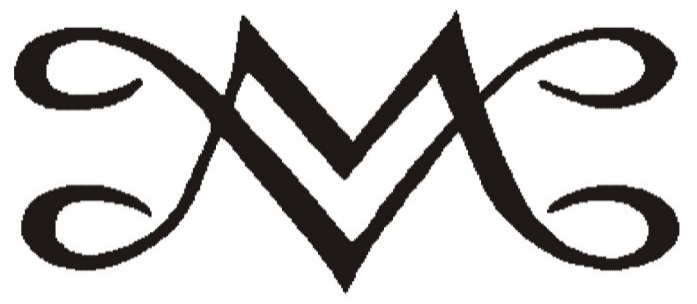 VYHODNOTENIE HLAVNÝCH ÚLOH ZA ROK 2023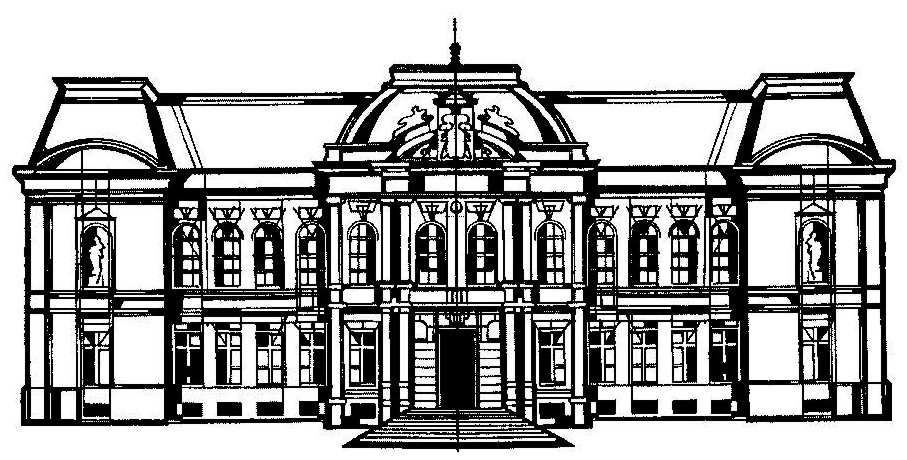 OBSAHI. 	Vedecko – výskumná činnosť ...........................................................	     3II. 	Edičná a publikačná činnosť .............................................................	     14III. 	Expozície a výstavy ..........................................................................	     26IV. 	Semináre, konferencie, sympóziá ....................................................	     38V. 	Práca so zbierkami ..........................................................................	     41VI. 	Knižnica ...........................................................................................          55VII. 	Odborno – metodická činnosť ..........................................................          57VIII. 	Propagačná a informačná činnosť ...................................................             68IX. 	Práca s klubmi .................................................................................            79	Mimo plánu úloh ......................................................................	   	       81I. VEDECKO – VÝSKUMNÁ ČINOSŤA. Hlavné úlohy●  Kriminalita a súdnictvo v Košiciach v 17. až 19. storočí.Popis: Archívny výskum. Riešiteľ: PhDr. Richard Papáč Doba trvania: 2017 – pôvodne do r.2021 posunutá do 2023Úlohy na rok 2023: Výskum vo fonde Magistrát mesta Košice, Policajný kapitanát  - 18. a 19. storočie. Spracovávanie výsledkov výskumu, predovšetkým Tabella captivorum.1738 - 1845.Výstup: - scenár novej expozície MV,  (vypracovanie popularizačnej publikácie pojednávajúcej o tejto problematike v r.2023).Realizované v roku 2023:V rámci danej problematiky štúdium archívnych dokumentov z fondu Magistrát mesta Košice v Archíve mesta Košice, prejdených 123 spisov z  rokov 1830 – 1840  s problematikou kriminality Košíc a okolia. Výstupom na tento rok je spracovanie libreta a následne po zrealizovaní súťaže na architektonicko – výtvarné riešenie aj spracovanie scenára k Miklušovej väznici. Realizácia vydania publikácie sa posúva na obdobie otvorenia novej expozície.● Revízne spracovanie a odborné vyhodnotenie archeologických výskumov Dr. Jána Pástora Popis: Revízne spracovanie archeologických výskumov J. Pástora na sídliskách z mladšej doby kamennej v katastroch obcí Blažice a Bohdanovce, výskumné sezóny 1965 a 1966Riešiteľ: Mgr. Mária Kundrátová Doba trvania: 2023 – 2026Úlohy na rok 2023: Revízne spracovávanie archeologických výskumov a odborné vyhodnotenie výsledkovVýstup: Príprava pre publikovanie výsledkov v zborníku Historica Carpatica (2024). Priebežné prezentovanie výsledkov na archeologických konferenciáchRealizované v roku 2023:Bol spracovaný keramický materiál z objektov č. 1, 2, 4,   - výskumná sezóna v roku 1965 v Blažiciach a Bohdanovciach. Výrazný črepový materiál bol nanovo umytý, nakreslený, nafotený a upravený v programe Photoshop.● Východoslovenské múzeum v rokoch 1945-1989. Popis:  heuristický a archívny výskum. Spracovanie histórie VSM. Riešiteľ: Mgr. Mgr. Martin Jarinkovič, PhD. Doba trvania: 2023-2027Úlohy na r. 2023- heuristika, štúdium vybraných periodík dobovej tlače, štúdium a spracovanie archívnych dokumentov z podnikového archívu VSM, Výstup:-priebežne štúdie v HC - v roku 2027 v rámci 155. výročia VSM pripraviť do tlače publikáciu VSM v rokoch 1945 – 1989 (bude žiadaná grantová podpora), možná aj realizácia tematickej výstavy VSM 1945 – 1989.Realizované v roku 2023:Preštudovaných a nafotených bolo 7 škatúľ z podnikového archívu (roky 1945 – 1948). Na úlohe sa pracuje ďalej.●Košice a východné Slovensko v dvadsiatom storočí.Popis: Archívny a heuristický výskum. Dokumentácia a spracovanie najvýznamnejších politických a spoločenských udalostí a osobností, ktoré sa priamo alebo sprostredkovane viažu k dejinám mesta Košice a regiónu východného Slovenska. Riešiteľ: Mgr. Vojtech Kárpáty, PhD.Trvanie: 2021 - 2026Úlohy na rok 2023: - spracovanie vybraných udalostí a osobností v dejinách mesta Košice a východného Slovenska - samostatný archívny výskum histórie vybraných košických a východoslovenských osobností a udalostí z 20. storočia- štúdium vybraných periodík dobovej tlače k otázke dejín Košíc a východného SlovenskaVýstup:- príprava odborných vedeckých štúdií k tejto téme a ich publikovanie v periodiku Historica    Carpatica a ďalších odborných časopisov- príprava popularizačných článkov v tejto téme v novinách a časopisochRealizované v roku 2023:Štúdium archívneho materiálu (Slovenský národný archív, Štátny archív Košice, Archív mesta Košice) a periodickej a neperiodickej tlače (Slovenský východ, Novosti, Slovenský denník, Slovák, Slovenská pravda, Nový svet, Národná obroda, Elán, Robotnícke noviny, Demokrat). Výber fotografií a obrazovej prílohy. Práca na texte štúdie, doplnenie obrazovou prílohou a príprava do tlače. Názov štúdie: Košická drobná plastika 20. storočia. (do Pamiatok a múzeí, termín odovzdania do tlače: máj 2024)●Obrázky z prvorepublikových Košíc (5. časť)Popis: Heuristický výskum. Téma –hotely, reštaurácie a obchodyRiešiteľ: Mgr. Dušan Béreš (externe v spolupráci s Mgr. Dana Kušnírová, PhD.)Trvanie: 2023Úlohy na rok 2023: - identifikácia a popis zbierkových predmetov fondu historickej a umeleckej fotografie viažucich sa k danej téme- štúdium dobovej tlače- vypracovanie textovej časti Výstup:- Príprava textovej a obrazovej časti publikácie finančne podporenej z prostriedkov FPU- sprievodnú podujatia v podobe plánovaných prednášok a prezentácií (v závislosti od schválenia FPU)Realizované v roku 2023:Skenovanie zbierkových predmetov historickej a umeleckej fotografie, historickej tlače a súkromných zbierok, štúdium dobovej tlače, adresárov a literatúry. Celkovo vypracovaných 47 strán publikácie (27 NS textu). Text je pripravený na jazykovú a gramatickú korektúru.●Ľudové remeslá na východnom Slovensku.Popis: Etnografický a heuristický výskum. Pokračovanie vo výskume remesiel medovnikárstva – mapovanie pôsobnosti a činnosti medovnikárov na východnom SlovenskuPríprava a výskum materiálu o modrotlači v rámci prípravy materiálovej štúdie o modrotlačových zbierkach vo fonde národopisu VSMRiešiteľ: Mgr. Ľudmila MitrováTrvanie: dlhodoboÚlohy na rok 2023:- Výskum v teréneVýstupy: - Spracovanie návrhu stálej expozície národopisu v jednotlivých obciach/mestských častiach Košíc /Poľov- publikačná a výstavná, odborno-popularizačná činnosť priebežneRealizované v roku 2023:Výskum medovnikárskych zbierkových predmetov vo Zemplínskom múzeu v Michalovciach.Výskum modrotlačových zbierkových predmetov v Horehronskom múzeu v Brezne a inštalácia výstavy Remeslo má modré dno v Horehronskom múzeu v Brezne na základe výskumu, fotografické spracovanie modrotlače z fondu Východoslovenského múzea v Košiciach pri príprave publikácie. Inštalácia stálej expozície národopisu – „Nitky života“.●Dlhodobý monitoring výskytu a hniezdenia orla krikľavého (Aquila pomarina) Popis: Terénny a monitorovací výskum. Monitoring avifauny v orografických celkoch Slovenský kras, Volovské vrchy, Rožňavská kotlina, Revúcka vrchovina, Slovenský raj, Hornádska kotlina, Levočské vrchy a Košická kotlina.Riešiteľ: RNDr. Miroslav DraveckýDoba trvania:  dlhodoboÚlohy na rok 2023:V spolupráci so Správou Národného parku Slovenský kras realizovať monitoring hniezdenia orla krikľavého v Chránenom vtáčom území (CHVÚ) Slovenský kras.Realizovať dohľadanie aktuálnych hniezd hniezdiacich párov orlov krikľavých v CHVÚ Slovenský kras. Zistiť obsadenosť hniezd a vyhodnotiť hniezdnu úspešnosť v roku 2023.Výstup:Publikačná činnosť Spracovať a poskytnúť správu z monitoringu orlov krikľavých Správe NP Slovenský kras Realizované v roku 2023:Počas monitoringu v dňoch 13.-14., 17.-21. júla 2023 bolo kontrolovaných 19 hniezdnych lokalít orlov krikľavých v územnej pôsobnosti Správy Národného parku Slovenský kras. Na 14 lokalitách bola dokázaná prítomnosť orlov krikľavých, z ktorých bolo u 10 párov nájdené obsadené hniezdo. Osem hniezdiacich párov hniezdilo úspešne a vyletelo z hniezd 8 mláďat. Hodnotený bol stav, stabilita a ďalšie použitie hniezd. Z hniezd bola vykonávaná fotodokumentácia. Výsledky výskumu orlov krikľavých budú využité pre potreby Správy NP Slovenský kras pri jednaní s užívateľmi pozemkov, kde orly krikľavé hniezdia. Okolo dohľadaných aktívnych hniezd orlov krikľavých budú stanovené ochranné podmienky.Výstup: Z monitoringu orlov krikľavých v roku 2023 bola vypracovaná Správa a zaslaná NP Slovenský kras.●Invázne botanické druhy v regióne východného SlovenskaPopis: Terénny prieskum zameraný na rozširovanie inváznych botanických druhov Riešiteľ: Mgr. Ivana TóthováDoba trvania: dlhodoboÚlohy na rok 2023:Úloha pozastavená z dôvodu trvania materskej dovolenky●Paleontologický prieskum oblasti Západných Karpát Popis: Terénny prieskum geologických a paleontologických lokalít so zameraním na druhohorné a treťohorné súvrstvia oblasti Západných Karpát Riešiteľ: Mgr. Peter Ledvák, PhD.Doba trvania: dlhodoboÚlohy na rok 2023:Zber skamenelín na lokalitách východného Slovenska: Uzovský Šalgov pri Sabinove.Paleontologický prieskum lokalít v rámci bradlového pásma. Prieskum sa bude týkať predovšetkým hlbokovodných súvrství jury a spodnej kriedyVýstup:Rozšírenie paleontologického zbierkového fondu o skameneliny z lokalít regiónu Západných Karpát.Publikovanie vedeckého článku z paleontologického výskumu na lokalite Uzovský ŠalgovPrezentovanie výstupov VVČ na odborných podujatiach.Realizované v roku 2023V roku 2023 bol ukončený paleontologický výskum na lokality Ražňany pri Uzovskom Šalgove. Výskum preukázal výskyt fosílií hlbokomosŕských organizmov, predovšetkým rýb rodu Polyipnus, ktoré sú v sedimentoch vnútrokarpatského paleogénu pomerne vzácne. Okrem rýb boli nájdené nepočetné fosílie splavenej suchozemskej flóry. Vek paleontologických nálezov spadá do obdobia starších treťohôr – paleogénu, na rozhraní vrchného eocénu a spodného oligocénu. V roku 2023 bol fond paleontológie rozšírený o 80 ks fosílnych zubov, ktoré patria 13 vyhynutým druhom žralokov. Fosílny materiál pochádza z 3 známych lokalít na južnom Slovensku: Príbelce, Mučín a Horné Strháre. Časť materiálu bol spracovaný vo vedeckej publikácii: „Zuby žralokov spodnobádenských sedimentov lokality Príbelce (okres Veľký Krtíš“) v zborníku Natura Carpatica 60/2019V rámci úlohy bol opublikovaný 1 vedecký článku v zbotníku Natura Carpatica 63-64/2023.●Výskum avifauny v Košickej kotline so zameraním na druhovú početnosť.Popis: Terénny výskum avifauny. Výskum prebieha prostredníctvom priameho odchytu a krúžkovania vtákov, identifikácie druhov podľa zvuku/spevu a priameho pozorovania počas hniezdenia a mimo hniezdnej sezóny.Riešiteľ: RNDr. Peter KrišovskýDoba trvania: 2021 - 2025Úlohy na rok 2023:vedecko výskumná činnosť bude v nasledujúcom roku prebiehať na území Košíc.  Mapovanie vtáctva bude prebiehať od apríla do konca júla. Okrem bežných druhov vtáctva, ktoré sa nachádzajú na území mesta, budeme venovať pozornosť aj významnej lokalite na Popradskej ulici, zvanej Pľuvatko. Výstup:odborná správa v zborníku Natura Carpatica. výsledky z mapovania budú využité na prípravu projektu FPU 5.2.1. zameraného na realizáciu výstavy v roku 2024 o vtákoch v mestách Realizované v roku 2023:V roku 2023 bolo realizované mapovanie vtáctva na lokalite zvanej Pľuvatko na na sídl. Terasa. Táto lokalita je evidovaná a navrhnutá ako biokoridor. Okrem toho bol realizovaný aj odchyt a krúžkovanie vtáctva. V tomto roku sme zaznamenali aj unikátne hniezdenie rybára riečneho na streche budovy. Jedná sa o prvé takéto hniezdenie zaznamenané na území SR. Počas hniezdnej sezóny sme zaznamenali aj výnimočné hniezdenie krkavca čierneho v Barčianskom parku. Všetky zaujímavé pozorovania boli uverejnené v zborníku Natura Carpatica 66-64/2023. Projekty FPU na podporu VVČ plánované na 2023 Podprogram 5.2.1. Vedecko-výskumná a prezentačná činnosť – múzeáVýzva: október 2023Priebežný názov: „Vtáky okolo nás“ – vtáky v mestáchZameranie projektu: výstavaPredpokladaný rozpočet: 10.000 EurZ: RNDr. Peter Krišovský, Mgr. Peter Ledvák, PhD.Realizované:Zámer nebol schválený v pláne výstav VSM na rok 2024Podprogram 5.2.1. Vedecko-výskumná a prezentačná činnosť – múzeáVýzva: október 2023Priebežný názov: Paleontologický výskum bradlového pásma 1 etapa (projekt rozdelený na 2-3 etapy)Zameranie projektu: výskumPredpokladaný rozpočet: 6.000 Eur na 1. etapuZ: Mgr. Peter Ledvák, PhD.Podprogram 5.2.1. Vedecko-výskumná a prezentačná činnosť – múzeáVýzva: október 2023Z: RNDr. Miroslav DraveckýNázov a zameranie projektu:V roku 2023 bol schválený projekt FPU „Monitoring horských druhov sov vo Volovských vrchoch časť 2 – výskum, ochrana, vzdelávanie“ zaregistrovaný pod č. 23-521-01316, bol podporený FPU sumou 5 500,00 € EUR z celkovej výšky rozpočtu projektu 7000,00 € EUR. V priebehu roku 2023 bol projekt úspešne realizovaný a ukončený k 31.12.2023.Podprogram 5.4. Reštaurovanie a ošetrenie zbierkových fondovVýzva: november 2022Z: RNDr. Miroslav DraveckýNázov a zameranie projektu:V roku 2023 bol schválený projekt FPU „Ošetrenie zbierkových predmetov fondu zoológie“ zaregistrovaný pod č. 23-540-02535, suma z FPU 2 400,00 € EUR z celkovej výšky rozpočtu projektu 3250,00 € EUR. Projekt sa čiastočne realizoval v roku 2023 a bude ukončený 30.6.2024.Program 5.2.2 Akvizícia múzeíVýzva: august 2023Z: RNDr. Miroslav DraveckýV roku 2023 bol schválený projekt FPU „Dopĺňanie zoologického fondu vo VSM Košice časť 1.“ zaregistrovaný pod č. 23-522-04600, suma z FPU 1000,00 € EUR z celkovej výšky rozpočtu projektu 1300,00 € EUR. Projekt sa bude realizovať v priebehu roka 2024. Podprogram 5.2.1. Vedecko-výskumná a prezentačná činnosť – múzeáVýzva: október 2023Priebežný názov: Paleontologický výskum bradlového pásma 1 etapa (projekt rozdelený na 2-3 etapy)Zameranie projektu: výskumPredpokladaný rozpočet: 6.000 Eur na 1. etapuZ: Mgr. Peter Ledvák, PhD.Realizované:Zámer nebol schválený v pláne projektov na vedecko-výskumnú a prezentačnú činnosť.Projekty FPU na podporu VVČ plánované na 2024V Programe 5.2.1 – Vedecko-výskumná a prezentačná činnosť – múzeá, 28.10.2023 bola podaná žiadosť na FPU o finančnú podporu projektu „Monitoring horských druhov sov vo Volovských vrchoch časť 3 – výskum v hniezdnych búdkach“ zaregistrovaného pod číslom 24-521-00942 s požadovanou sumou vo výške 7 900,00 € z FPU pri celkovom rozpočte navrhovaného projektu 9 000,00 €. Rozhodnutie o schválení/neschválení projektu bude vydané v januári 2024.B. Iné úlohy●Archeologický výskum na vedecké a dokumentačné účely na lokalite Rankovce.Popis: archeologický výskumRiešiteľ: Mgr. Ján RákošDoba trvania: dlhodobá úlohaÚlohy na rok 2023: - realizácia 7. sezóny archeologického výskumu- pokračovať v spracovávaní nálezového materiálu z germánskeho žiarového pohrebiska v Rankovciach (sezóny 2014-2020)- odovzdanie výskumnej dokumentácie z archeologického výskumu germánskeho žiarového pohrebiska v Rankovciach na KPÚ KE a AÚ SAV v Nitre (sezóny 2019, 2020)Realizované v roku 2023:Realizácia 7. archeologickej sezóny na pohrebisku bola presunutá na rok 2024-25. Pokračovanie vo vyhodnocovaní nálezového materiálu z výskumu pohrebiska v roku 2014. Dňa 10. 5. 2023 bola na PÚ SR odovzdaná výskumná dokumentácia výskumu zo sezóny 2019. Dňa 14.6.2023 bola na PÚ SR odovzdaná dokumentácia výskumu za rok 2020. ●Realizovanie povrchových prieskumov v údolí rieky Olšava (a v košickom kraji) za účelom objavenia nových archeologických lokalít. Popis: povrchový prieskum Riešiteľ: Mgr. Ján Rákoš, Mgr. Mária KundrátováDoba trvania: úloha pokračuje aj v nasledujúcom období do roku 2026 v rozšírenom poňatí zameranom na celý košický kraj Úlohy na rok 2023: Povrchový prieskum  v košickom krajiVýstup: súhrnná správa do zborníka Historica Carpatica po ukončení prieskumov. Vyhotovenie nálezových správ pre KPÚ v Košiciach. Výsledky z prieskumov budú priebežne publikované v archeologických periodikách a na konferenciách.Realizované roku 2023:Spoločne s KPÚ KE realizované prieskumy prostredníctvom detekčného zariadenia na hradisku v obci Zemplín, na slovanskom mohylníku v Kráľovskom Chlmci a opevnenom výšinnom sídlisku v katastri obce Koromľa. Povrchové archeologické prieskumy boli realizované v katastri Košice Krásna na polohe Jágerské, v katastri obce Ruskov (polohy Deravý kameň, Oproti nižnej rozhľadni I.) a v katastri obce Olšovany na polohe Povrazy. Na KPÚ KE odovzdaná výskumná dokumentácia z povrchového archeologického prieskumu v katastri obce Rozhanovce, poloha Pincatorky (16.2.2023).Z: Mgr.  Ján RákošRealizované v roku 2023:Povrchový prieskum na lokalitách v obci Ruskov (poloha „Oproti nižnej rozhľadni I“ a „Deravý kameň“) a v obci Olšovany (poloha „Povrazy“), dňa 3.3. 2023.Z: Mgr. Mária KundrátováSpráva z povrchového archeologického výskumu. V Košiciach 16.2. 2023. Vyhotovené a odovzdané na KPÚ Košice dňa 2.3. 2023.Z: Mgr. Mária Kundrátová● Spracovanie písomného inventára ústavného podnikového archívu VSM.Popis: Evidencia archívneho materiálu.Riešiteľ: PhDr. PaedDr. Uršula Ambrušová-Tajkov, PhD., MBADoba trvania: 2019 – 2023Úlohy na rok 2023: Pokračovať v spracovávaní a fotografovaní rokov 1906 – 1910. Výstup: - odborne vypracovaný písomný inventár podnikového archívu VSM Realizované v roku 2023:Počas trvania úlohy v rokoch 2019-2023 boli spracované roky: 1872 – 1905. Úloha tak z dôvodu nedostatku časovej kapacity nestihla byť dokončená. V rámci nového odhadu časového harmonogramu navrhujeme jej predĺženie do roku 2028.● Poklady - Zlaté a strieborné nálezy mincí na východnom Slovensku. Popis: Heuristický výskumRiešiteľ: Mgr. Patrik FečoTrvanie: 2020 – 2022 – predĺžená do roku 2023Úlohy na rok 2023: - zhromažďovanie literatúry, publikovaných materiálov a nálezovej dokumentácie k nálezom mincí z Veľkého Folkmára, Bohdanoviec, Moyzesovej ulice v Košiciach (Malý košický poklad).Výstup: - výstava a katalóg v prvej polovici roku 2023.Realizované v roku 2023: Výskum ukončený a závery publikované v forme výstavy Ligotavé poklady od mája 2023. ● Šlichová prospekcia zlatonosných potokov na východnom SlovenskuPopis: Terénny prieskum. V rámci tejto úlohy budú odoberané vzorky náplavov zlatonosných potokov v oblasti Volovských vrchov, Slanských vrchov, Vihorlatu a flyšových pohorí. Účelom prospekcie bude zistiť zastúpenie ťažkých minerálov a zlata v jednotlivých šlichoch a porovnať výsledky s publikovanými údajmi z minulosti.  Riešiteľ: Bc. Stanislav Levendovský Doba trvania: 2022-2023Úlohy na rok 2023:Šlichová prospekcia v lokalitách Volovských vrchov (Rudník, Kojšov, Prakovce, Lucia Baňa, Gelnica a iné).  Šlichová prospekcia v neovulkanitoch východného Slovenska - Slanské vrchy, Vihorlat, lokality Zlatá Baňa, Dubník, Byšta, Ruská Bystrá a iné.Výstup:publikačná činnosť v zborníku Natura Carpatica 63-64/2023Realizované v roku 2023:Počas terénnych výskumov v dňoch 19.-22.6.2023 sme na siedmych lokalitách vo Volovských vrchoch (Rudník, Nováčany, Gelnica, Prakovce, Hýľov, Košická Belá, Kojšov) odobrali 15 vzoriek a v dňoch 31.7.-3.8.2023 sme na 16 lokalitách v oblasti Slanských vrchov (Zlatá Baňa, Lúčina, Kecerovský Lipovec, Čížatice, Bačkovík, Záhradné, Fulianka, Šarišská Poruba a Šarišské Michaľany), v oblasti Vihorlatu (Podhoroď, Hrabová Roztoka, Ruská Bystrá), v oblasti Čergova (Lenartov, Malcov, Livov a Hrabovec) odobrali 19 vzoriek riečnych sedimentov z náplavov potokov za účelom druhového zistenia ťažkých minerálov a zlata v šlichoch pomocou ryžovacích misiek. Celkom bolo odobratých 34 vzoriek. V miestach odberov boli zamerané GPS súradnice prístrojom Garmin a bola urobená fotografická dokumentácia. Pomocou binokulárnej lupy je potrebné vyhodnotiť šlichy a zistiť zastúpenie ťažkých minerálov a zlata na uvedených lokalitách a porovnať výsledky s údajmi publikovanými v minulosti.Výsledky výskumu budú publikované v zborníku Natura Carpatica 65-66/2025● Odchyt a krúžkovanie vtákov na ornitologickom stacionári Drienovec. Popis: Úloha je zameraná na dlhodobý monitoring migrujúcich vtákov podľa medzinárodnej schémy SEEN.Riešiteľ: RNDr. Peter Krišovský a kolektív krúžkovateľov pri štátnej a dobrovoľnej ochrane prírody.Doba trvania: dlhodobo Úlohy na rok 2023:       -  v jarnom a jesennom období budeme realizovať výskum vtáčej migrácie na ornitologickom stacionári Drienovec. V rámci dohody o spolupráci medzi Východoslovenským múzeom v Košiciach a Univerzitou Pavla Jozefa Šafárika (UPJŠ), sme boli oslovení na spoluprácu na projekte APVV, ktorý by sa realizoval na ornitologickom stacionári Drienovec. V projekte by sme vystupovali, ako partner UPJŠ. Okrem krúžkovania by prebiehal parazitologický výskum a odber kliešťov a biologického materiálu. V prípade úspešného schválenia projektu by  bola doba trvania 3 roky. Výstup:odborný článok vo vedeckom časopiseRealizované v roku 2023:Odchyt vtáctva sa začal jarným táborom od 21.3.2023 do 26.3.2023, počas ktorého bolo odchytených 206 jedincov 23 vtáčích druhov a kontrolovaných bolo 44 jedincov 11 druhov. Celkovo bolo na tábore odchytených 1658 jedincov 53 vtáčích druhov a spätných odchytov 476 jedincov 24 vtačích druhov. Počas tohoročného tábora sme odchytili najmenej jedincov. Odchyt výrazne ovplyvnilo počasie, ktoré zastavilo migráciu na hniezdiská. Jesenný výskum na stacionári Drienovec prebiehal v dvoch termínoch  a to 11.9.2023 – 14.9.2023 a 16.10.2023 – 20.10.2023. Počas týchto termínov som označil 1435 jedincov 46 vtáčích druhov. Okrem označovania vtákov, prebiehal aj parazitologický výskum pod vedením doc. Mgr. Martina Hromadu PhD. doktorantov a profesorky Boženy Síkora z Univerzity Andreja Mickiewicza z Poznane. V ďalších rokoch sa budeme zameriavať na výskum parazitov a publikovaní odborných článkov vo vedeckých časopisoch. ● Mapovanie a výskyt sokola myšiara (Falco tinnunculus) v intraviláne Košíc.Popis: Terénny prieskum a mapovanie hniezdnych stanovíšť sokola myšiara v KošiciachRiešiteľ: RNDr. Peter KrišovskýDoba trvania: 2021 - 2023Úlohy na rok 2023:       -  	V roku 2023 bude  pokračovať mapovanie a značkovanie sokola myšiara (Falco tinnunculus), ktorý využíva k hniezdeniu len ľudské príbytky a stavby. V období mesiacov máj a júl bude prebiehať značkovanie mláďat. Výstup:výsledky z krúžkovania budú vypublikované v zborníku Natura Carpaticavýsledky z mapovania budú využité na prípravu projektu FPU 5.2.1. zameraného na realizáciu výstavy v roku 2024 o vtákoch v mestách Realizované v roku 2023:V 1 polroku 2023 bolo pokračované v označovaní mláďat sokola myšiara (Falco tinnunculus), krúžkami Slovenskej ornitologickej spoločnosti a farebnými krúžkami. Krúžkované boli  výhradne mláďatá, ktoré využívajú k hniezdeniu len ľudské príbytky a stavby. V tomto roku sme tak označili spolu 12 mláďat, ktoré sa vyliahli na balkóne, alebo parapete. Výsledky krúžkovania boli publikované v zborníku Natura Carpatica 63 – 64/2023. Sledovali sme 7 párov a priebeh 18 hniezdení sokola myšiara v blízkosti ľudský sídel. Predpokladáme ďalšie sledovanie tohto druhu, nakoľko výsledky za roky 2018 – 2023 nie sú dostačujúce.  ● Monitoring horských druhov sov vo Volovských vrchoch. Popis: Monitoring a terénny prieskum. Nadviazať na projekt FPU č. 21-521-01550 „Monitoring horských druhov sov vo Volovských vrchoch - od terénneho výskumu k muzeálnej výstave. Riešiteľ:  RNDr. Miroslav DraveckýDoba trvania: 2023-2025Úlohy na rok 2023:-	 vypracovať a podať projekt FPU v podprograme 5.2.1 Podprogram 5.2.1. Vedecko-výskumná a prezentačná činnosť – múzeá Výzva č. 3/2023 Monitoring horských druhov sov vo Volovských vrchoch časť 2 – výskum, ochrana, vzdelávanie. Predpokladaný rozpočet: 9.000 EurVýstup: -	realizovať 2 prezentácie na odb. podujatiach.-	spracovať propagačný a edukačný materiál.-	spracovanie odborných článkovRealizované v roku 2023:V rámci úlohy bol vypracovaný a schválený projekt FPU „Monitoring horských druhov sov vo Volovských vrchoch časť 2 – výskum, ochrana, vzdelávanie“ zaregistrovaný pod č. 23-521-01316 podporený z FPU sumou 5 500,00 € EUR z celkovej výšky rozpočtu projektu 7000,00 € EUR. V rámci projektu bol realizovaný jarný a jesenný monitoring sov na lokalitách Folkmarská skala/Opátka, 2/ Ružín/Vysoký vrch, 3/ Margecany/Roháčka a 4/ Margecany/Bystrá, bolo vyrobených a inštalovaných v pohorí Volovských vrchov 35 ks hniezdnych búdok pre pôtiky kapcavé v spolupráci so Správami NP Slovenský raj a Slovenský kras. V dňoch 1.4., 20.4, 22.5, 24.5, 31.5 a 12.7.2023 počas šiestich celodenných akcií boli v priestoroch Východoslovenského múzea realizované vzdelávacie aktivity pre školy a verejnosť v herni, výroba búdok, vystrihovanie búdok z papiera z vystrihovacích listov, pre najmenších návštevníkov edukačná hra „Čo do lesa nepatrí“, interaktívna ukážka triedenia odpadu, ktorých sa zúčastnilo 250 účastníkov. Výsledky projektu boli prezentované na dvoch odborných podujatiach. Vydané boli propagačné materiály Omaľovánka „Pôtiky v búdke“, Stolový kalendárik „Monitoring horských druhov sov vo Volovských vrchoch. Pôtiky kapcavé. Kalendár 2024“, Leták A4 „O sovičkách v škole a múzeu“, Vystrihovacie listy z papiera A3 formát „Sovia búdka“ s dvomi motívmi (2 druhy sov).● Ornitologický výskum druhu Myšiak hrdzavý (Buteo rufinus)Popis: V rámci medzinárodnej spolupráce medzi múzeami a v rámci odborných úloh pokračovať v realizácii 14 dňového ornitologického výskumu vo vybranej oblasti stredného Bulharska so zámerom na druh Myšiak hrdzavý (Buteo rufinus) prostredníctvom Prírodovedného múzea v Sofii - oddelenia zoológie, v koordinácii s doc. Petarom Šurulinkovom, kurátorom ornitologických zbierok múzea.Riešiteľ: RNDr. Miroslav DraveckýDoba trvania: jún 2023Úlohy na rok 2023:14 dňový ornitologický výskum v strednom BulharskuVýstup: Publikovať 2 odborné články o druhu Buteo rufinus v BulharskuRealizované v roku 2023:Na základe viacročnej spolupráce medzi Prírodovedným múzeom v Sofii a Východoslovenským múzeom v Košiciach, som v dňoch 26. júna až 7. júla 2023 realizoval terénny výskum druhu Myšiak hrdzavý (Buteo rufinus) pod odbornou gesciou doc. P. Shurulinkova, PhD, zoológa Prírodovedného múzea. Od 27.6. do 5.7.2023, v oblasti regiónov Sliven, Yambol, Burgas, sme vykonali kontrolu 20 hniezd myšiaka hrdzavého s posúdením stavu hniezdenia, veku a počtu vyletených mláďat. Kontrolovaný bol stav inštalovaných 5 fotopascí a štyri fotopasce po vyletení mláďat z hniezd boli deinštalované. Z pamäťových kariet boli stiahnuté fotografie z fotopascí a budú postúpené k ďalšej podrobnejšej analýze. Publikovaný bol jeden odborný článok o potrave Buteo rufinus v JV Bulharsku. Ďalší odborný príspevok biológii Buteo rufinus v JV Bulharsku je v stave prípravy.Mimo úloh v pláne●Realizácia investičných archeologických výskumov, výskumov na vedecké a dokumentačné účely a povrchových prieskumov T: priebežneZ: odborní pracovníci - archeológoviaRealizované v roku 2023:-príprava a realizovanie úvodných stretnutí v MČ Košice – sídlisko Ťahanovce, k plánovanému archeologickému výskumu v Ťahanovciach – renesančný stĺp Božia muka.T: 23. 3. 2023  a 28. 6. 2023Z: Mgr. Ján Rákoš, Mgr. Mária Kundrátová, PhDr. PaedDr. Uršula Ambrušová-Tajkov, PhD., MBA-Po predloženej vypracovanej dôvodovej správe, dňa  účasť na Miestnom zastupiteľstve, na ktorom bol odhlasovaný a schválený návrh uznesenia na realizáciu archeologického výskumu okolia historickej pamiatky – renesančný stĺp Božie muky.T: 21. 6. 2023Z: Mgr. Ján Rákoš, Mgr. Mária Kundrátová, PhDr. PaedDr. Uršula Ambrušová-Tajkov, PhD., MBA-začatie archeologického výskumu na vedecko-dokumentačné účely, pokračovanie v roku 2024T: 19.9. 2023 Z: Mgr. Ján Rákoš, Mgr. Mária Kundrátová-Spoločne s KPÚ KE realizácia archeologického prieskumu pomocou detekčných zariadení v katastri obce Koromľa.T: 24.3.2023Z: Mgr. Ján Rákoš, Mgr. Mária Kundrátová-Archeologické prieskumy pomocou detekčných zariadení. Výstup: Výskumná dokumentácia odovzdaná na KPÚ KE	T: 31.7.2023, 10.9.2023	Z: Mgr. Ján Rákoš, Mgr. Mária Kundrátová-Hrhov, poloha Nižný vrch. Nález bronzových a železných predmetov. Sprava o náhodnom archeologickom náleze. T: 11.12. 2023. Z: Mgr. Ján Rákoš, Mgr. Mária Kundrátová Vyhotovené a odovzdané na KPÚ Košice.Z: Mgr. Mária KundrátováII. EDIČNÁ ČINNOSŤA. Zborníky, katalógy, publikácieZborník Historica Carpatica 54-55/2024.Príprava rukopisu zborníka, redakčná uzávierka, zabezpečenie recenzií, korektúry: október 2024Grafická a technická príprava do tlače: november 2024Tlač: do 15.12. 2024Z: Mgr. Martin Jarinkovič, PhD., Mgr. Vojtech Kárpáty, PhD., PhDr. Richard PapáčRealizácia:Predbežne dohodnuté prvé avizované príspevky. Úloha bude komplexne riešená v priebehu roku 2024● Zborník Natura Carpatica 62-63/2023Príprava rukopisu zborníka, redakčná uzávierka, korektúryUzávierka: 13. september 2023Grafická a technická príprava do tlače: september – október 2023Tlač: november 2023Forma financovania: rozpočet VSM (Predpokladané náklady: 2.000 Eur,  náklad: 200 ks)Z: Mgr. Peter Ledvák, PhD., redakčná radaRealizované v roku 2023:Zborník bol vydaný v októbri 2023 v počte 200ks. V zborníku bolo opublikovaných 10 odborných a vedeckých článkov a 3 personálie. Rozsah zborníka je 136 strán.● Katalóg expozície ZAŽI BAROK – zostavenieT: 1.polrok 2023Z: Mgr. Ivan Havlice, PhDr. Robert Pollák, kurátori fondov, vyhľadávanie zdigitalizovaných fotografií ZP do katalógu k expozícii Zaži gotiku – Katarína MartošováV: VSM z vlastných prostriedkovRealizované:Úloha hotová, katalóg vyšiel pod: ISBN 978-80-89093-71-7● Remeslo má modré dnoPublikácia a materiálová štúdia o modrotlačových zbierkach vo fonde národopisu VSM (projekt FPU)Z: Mgr. Ľudmila MitrováT: 2.polrok 2023V: VSM (fin.podpora FPU)Realizované v roku 2023: Triedenie modrotlačových foriem, ich fotografovanie a spracovanie fotografií. Tlač a finálna príprava textu presunutá na rok 2024 z dôvodu plnenia iných pracovných činností.B. Odborná publikačná činnosťMgr. Patrik Fečo: Príprava článku pre SNM, časopis Múzeum na tému: Osobnosť Andreja Hlinku na minciach, bankovkách a medailách.Realizácia: Článok publikovaný: FEČO, Patrik. Osobnosť Andreja Hlinku na minciach, bankovkách a medailách. In : Múzeum 1/2023, s. 32-35.PhDr. PaedDr. Uršula Ambrušová Tajkov, PhD: Príprava odborno-populárneho príspevku k dejinám gombikárov v Košiciach z obdobia 16. – 20. storočia.● Príprava príspevku o liturgických zlatníckych predmetoch T: 1. polrok 2023, odovzdaný do tlačeZ: PaedDr. Mária KrišovskáRealizované:In: Múzeum, roč. LXIX, č. 3, 2023● Vypracovanie odbornej vedeckej štúdie Posledný cisár Karol I. vo faleristike a drobnej plastike (1916-1918). T: priebežne 2023Z: Mgr. Vojtech Kárpáty, PhD.In: HC 54/2024Realizované v roku 2023: archívny výskum a výskum katalógov, periodickej a neperiodickej tlače, príprava obrazovej prílohy. ● Vypracovanie odborného tematického príspevku o spolkovej symbolike v rokoch 1918 – 1938 a jeho odovzdanie do tlačeT: september – október 2023Z: Mgr. Vojtech Kárpáty, PhD.In: čas. Pamiatky a múzeá 2023Realizované v roku 2023: archívny výskum a výskum aukčných katalógov, odbornej literatúry, periodickej a neperiodickej tlače, príprava obrazovej prílohy. AMBRUŠOVÁ, Uršula: 150 rokov Východoslovenského múzea v Košiciach - História zbierkového fondu farmácia. In: Slovenský lekárnik 1/ 2023, s. 6 – 19.AMBRUŠOVÁ, Uršula. Spory, nezhody, konflikty, sťažnosti a sankcie v cechových organizáciách v 17. až 19. storočí. In: Od konfliktu ku zločinu. Skúmanie kriminality v minulosti. Zborník referátov z medzinárodnej vedeckej konferencie DEJINY KRIMINALISTIKY V STREDNEJ A VÝCHODNEJ EURÓPE OD STREDOVEKU DO ROKU 1848, s. 273 – 286. (konferencia sa konala v dňoch 24. – 25. 5. 2022). AMBRUŠOVÁ, Uršula. Dr. Imrich Henszlmann - tvorca zákona na ochranu kultúrnych pamiatok v Uhorsku. In: Zborník referátov z medzinárodnej konferencie PAMIATKOVÁ ZÓNA SLOVENSKO, s. 37 – 45. (konferencia sa konala 15. júna 2022 v Liptovskom Mikuláši).DRAVECKÝ, Miroslav. Shurulinkov P, Dilovski G, Revický M, Daskalova G & Obuch J 2022: Diet composition of the long-legged buzzard (Buteo rufinus) in southeastern Bulgaria. Raptor Journal, 16: 1–15. LEDVÁK, Peter – LEVENDOVSKÝ, Stanislav. 2023: Východoslovenské múzeum v Košiciach, Minerál 2/2023, str. 152-161.LEVENDOVSKÝ, Stanislav. 2023: Spomienka na RNDr. Rudolfa Ďuďu, CSc. (*24.4.1944-†7.2.2023) Minerál 2/2023, str. 189-190. KRIŠOVSKÝ, Peter. 2023: Hniezdenie sokola myšiara (Falco tinnunculus) na sídliskách v Košiciach v rokoch 2018 – 2023. Natura Carpatica 63-64, 55–62.Korytár, Ľ. & KRIŠOVSKÝ, Peter.  2023:Hniezdenie krkavca čierneho v Barčianskom parku v Košiciach. Natura Carpatica, 63-64, 81–84.KRIŠOVSKÝ, Peter. 2023: Hniezdenie rybára riečneho (Sterna hirundo) na streche budovy v Košiciach. Natura Carpatica 63-64, 85–88.KRIŠOVSKÝ, Peter. 2023: Jubilant Bc. Stanislav Levendovský. Natura Carpatica 63-64, 121–124.Greš S., Revický M. & KRIŠOVSKÝ, Peter.  2023: Správa z činnosti ornitologickej sekcie, Prehľad výsledkov činnosti odborných sekcií XLVII. Východoslovenský tábor ochrancov prírody, Rovné 2023, 114–118.KRIŠOVSKÝ, Peter. 2023: Evidencia prírodovedných zbierok, Zborník referátov z konferencie – Stretnutie prírodovedcov, Slovenské múzeum ochrany prírody a jaskyniarstva Liptovský Mikuláš, 107–110.Oboňa J., Greš S., Hromada M., KRIŠOVSKÝ, Peter, Michalko M., Lörincová M., Mlynárová L., Manko P. 2023: Bird mortality near roads in the Sabinov district, Slovakia. Biodiversity & Environment 15 (2), 22–26.LEDVÁK Peter, Repaský J. & Fulín M. 2023: Výskyt fosílnych rýb vo vrstvách vnútrokarpatského paleogénu pri obci Ražňany (okres Sabinov). Natura Carpatica 63-64, 113–117.LEVENDOVSKÝ, Stanislav. 2023: Geologický zbierkový fond Východoslovenského múzea v Košiciach. Trieda: Oxidy a hydroxidy. Natura Carpatica 63-64, 89–112.LEVENDOVSKÝ, Stanislav. 2023: Spomienka na RNDr. Rudolfa ĎuĎu, CSc. (*24. 4. 1944 – †7. 2. 2023). Natura Carpatica 63-64, 125–134.PAPÁČ, Richard.  Divadlo hrôzy, alebo súdna prax Košíc v 16. - 19. storočí. In. Orientalia et Occidentalia vol. 28, s. 161 – 196,   (vydáva Centrum spirituality Východ a Západ Michala Lacka, ktoré je pracoviskom Teologickej fakulty Trnavskej univerzity). PAPÁČ, Richard.  Zločin a jeho aktéri v Košiciach podľa knihy súdnych protokolov z rokov 1556 – 1608. In. SZEGHYOVÁ, Blanka a kol. (eds.) Od konfliktu ku zločinu. Skúmanie kriminality v minulosti, s. 43 – 69.C. Populárno – odborná publikačná činnosťAMBRUŠOVÁ, Uršula: Luxusný vlak zastavil v Košiciach. Na palube The Golden Eagle Danube Express. Rubrika Zaujalo nás. In: Slovenka týždenník 06/ 2023 (dátum vydania 6. 2. 2023), roč. 75, s. 78. ISSN 0231-6676.AMBRUŠOVÁ, Uršula: Krajčíri. In: KOŠICE V SKRATKE 09/ 2023, mesačník, 03 ročník. ISSN 2729-837X. Príspevok v tlači.AMBRUŠOVÁ, Uršula: 150 rokov Východoslovenského múzea v Košiciach - História zbierkového fondu farmácia. In: Slovenský lekárnik 1/ 2023, s. 6 – 19.AMBRUŠOVÁ, Uršula: Farmácia v umení. Film Schradni ! In: Odborno – informačný mesačník Lekárnik, UNIPHARMA Bojnice, a. s. Ročník XXVIII., číslo 1, január 2023, s. 37.AMBRUŠOVÁ, Uršula: Farmácia v umení. Rafinovaný plán ako zbohatnúť vo filme Dr. Knock. In: Odborno – informačný mesačník Lekárnik, UNIPHARMA Bojnice, a. s. Ročník XXVIII., číslo 04, apríl 2023, s. 43.AMBRUŠOVÁ, Uršula: História medicíny a farmácie. Koral. In: Časopis TEÓRIA A PRAX. Farmaceutický laborant. Ročník 12, číslo 64, február 2023, s. 54.AMBRUŠOVÁ, Uršula: História medicíny a farmácie. Marchionov prášok. In: Časopis TEÓRIA A PRAX. Farmaceutický laborant. Ročník 12, číslo 65, apríl 2023, s. 54.AMBRUŠOVÁ, Uršula: História medicíny a farmácie. Castoreum. In: Časopis TEÓRIA A PRAX. Farmaceutický laborant. Ročník 12, číslo 66, jún 2023, s. 54.AMBRUŠOVÁ, Uršula: História medicíny a farmácie. Račie oči. In: Časopis TEÓRIA A PRAX. Farmaceutický laborant. Ročník 12, číslo 67, august 2023, s. 54.AMBRUŠOVÁ, Uršula: História medicíny a farmácie. Olej svätého Jakuba. In: Časopis TEÓRIA A PRAX. Farmaceutický laborant. Ročník 12, číslo 68, október 2023, s. 54.AMBRUŠOVÁ, Uršula: História medicíny a farmácie. Žabový flaster. In: Časopis TEÓRIA A PRAX. Farmaceutický laborant. Ročník 12, číslo 69, december 2023, s. 54.AMBRUŠOVÁ, Uršula: História medicíny a farmácie. Ropuší kameň. In: Časopis TEÓRIA A PRAX. Farmaceutický laborant. Ročník 13, číslo 70, február 2024, s. 54. Príspevok v tlači.AMBRUŠOVÁ, Uršula: História medicíny a farmácie. Elixír Salutis. In: Časopis TEÓRIA A PRAX. Farmaceutický laborant. Ročník 13, číslo 71, apríl 2024, s. 54. Príspevok v tlači.DRAVECKÝ, Miroslav. 2023: Omaľovánka – Pôtiky v búdke. Vyd. VSM KošiceDRAVECKÝ, Miroslav. 2023: Monitoring horských druhov sov vo Volovských vrchoch – Pôtiky kapcavé. Kalendár 2024, Vyd. VSM KošiceDRAVECKÝ, Miroslav.  2023: O sovičkách v škole a múzeu (leták). Vyd. VSM KošiceKRIŠOVSKÝ, Peter- Sedlák, L.2022: Záchrana mokrade. Vtáky 4/2022, SOS BirdLife Slovensko, str.16D. Príspevky v rozhlase a televíziiZ: rozhovory jednotlivých odborných pracovníkov pre médiá...● PhDr. PaedDr. Uršula Ambrušová, PhD., MBA26. 7. 2023 - rozhovor pre Slovenský rozhlas RTVS Regina Východ. Téma: Liečivá v minulosti, redaktorka Slávka Molčanová Ivančová. Odvysielané 4. 8. 2023 11.07 – 11.40 hod.15. 8. 2023 - rozhovor pre Slovenský rozhlas RTVS Regina Východ. Téma: Lekárenské nádoby v minulosti, redaktorka Slávka Molčanová Ivančová. Séria spracovaných nahrávok bude postupne odvysielaná od januára 2024.23. 8. 2023 - rozhovor pre Rádio Slovensko RTVS. Téma: Liečivá v minulosti, redaktor Juraj Šimko. Odvysielané 31. 8. 2023 11.20 – 11.25 hod.●PhDr. Ing. Dominik Béreš, MBA LL.M7.9.2023 – Štart jubilejného Medzinárodného maratónu mieru sa už nezadržateľne blíži.  Telkehttps://youtu.be/1osO0bbQ9Gk?si=8QRZMbopgoJf8jI52.12.2023 - Do Košíc prišla výstava o Mirovi Žbirkovi (TV Košice)https://www.tvkosice.sk/video/656b39a12c3c8be7d29dd02f?fbclid=IwAR0PF7h7KI226TbQyx1pJdNCbgp0tb8kUmbAjB6P5AnqPLEfb7l6REvmyYY4.12.2023 - Východoslovenské múzeum hostí exkluzívnu výstavu o Mirovi Žbirkovi https://youtu.be/jPKH2lfUIAI?si=WmsWw2bwTHsjbyBT● Mgr. Dušan Béreš23.2.2023 - Obrázky z prvorepublikových Košíc: školstvo –propagácia publikácie v štúdiu RTVS Rádio Reginahttps://www.rtvs.sk/radio/archiv/1541/199597515.3.2023 - Obrázky z prvorepublikových Košíc: školstvo –propagácia publikácie v štúdiu TelKEhttps://www.telke.sk/2023/03/15/rozhovor-knizna-seria-obrazky-z-prvorepublikovych-kosic-pokracuje-novinkou-o-skolstve/● Mgr. Patrik Fečo3.5.2023 - Rozhovor pre Telke o výstave Ligotavé poklady. https://www.facebook.com/telketv/videos/988367468840102/8.6.2023 - Rozhovor pre Rádio Regina o výstave Ligotavé poklady. https://www.rtvs.sk/radio/program?&date=2023-06-0822.6.2023 - Rozhovor pre Telke o 120. výročí HUB. https://www.facebook.com/telketv/videos/138267519236694/21.6.2023 - Rozhovor pre RTVS o 120. výročí HUB. https://www.rtvs.sk/televizia/archiv/13982/409266#287025.6.2023 - Výstava Ligotavé poklady. https://www.aktuality.sk/clanok/vXMdfLB/kosicky-zlaty-poklad-ma-konkurenciu-aj-ked-o-nieco-chudobnejsiu/27.7.2023 - Výstava Ligotavé poklady. Publikované https://www.rtvs.sk/radio/archiv/1541/210321329.6.2023 – Numizmatika fascinuje už generácie zberateľov – rozhovor v štúdiu Telke https://youtu.be/_oZedsvTr0E?si=Av06lROSbAuNMEQe24.8.2023 - Košický zlatý poklad oslavuje 88 rokov od svojho objavienia (P. Fečo, K. Ščerbanovská)https://youtu.be/5tgoweiH3UI?si=2VtfiEf2KIcRdI0d25.9.2023 – TelKE Rozhovor: Košický zlatý poklad – spoznajte spolu s nami príbeh svetového unikátu https://youtu.be/McikRUZIB1s?si=IwwtsNSgfgN3RMt8● Mgr. Martin Jarinkovič, PhD.30.3.2023 - Nahrávanie reportáže pre medailón o Josefovi Polákovi pre cenu predsedu kraja s redaktorkou Papugovou https://web.vucke.sk/sk/novinky/najvyssie-ocenenia-kraja-su-rukach-svetovych-vychodniarov-ziskali-ich-ti-ktori-robia-kosicky-kraj-lepsim-miestom-zivot.html?forceBrowserDetector=normal15.5.2023 - Rozhovor pre reportáž Telke k výstave Precíznosť v kove https://www.youtube.com/watch?v=S6mG2p2B5tk27.6. 2023 - Nahrávanie rozhovoru s redaktorkou Janou Patarákovou o výstave HUB 120 27.8. 2023 - Natáčanie rozhovoru do reportáže RTVS k 100.výročiu maratónu s redaktorkou Drutarovskou https://www.facebook.com/reginaRTVS/videos/968928760881044/1.8.2023 - Rozhovor pre reportáž Telke k výstave Karpatská Trója https://www.facebook.com/telketv/videos/1672621909886620/2.8.2023 - Rozhovor o výstave Karpatská Trója naživo s redaktorkou Janou Patarákovou vo vysielaní Rádia Regina (RTVS) o 8.30 hod.  19.9.2023 – rozhovor pre RTVS (Rádio Slovensko s redaktorom L. Maňom o výstave  100 rokov Maratónu Medzinárodný maratón mieru oslávi stý ročník (M. Jarinkovič, K. Ščerbanovská)https://slovensko.rtvs.sk/rubriky/338898/medzinarodny-maraton-mieru-oslavi-sty-rocnik● Mgr. Vojtech Kárpáty, PhD.Výstupy (linky na relácie pre Rádio Košice, RTVS a KEonline):Rádio Košice/Košice Online (8. 5. 2023):https://www.kosiceonline.sk/pripominame-si-78-vyrocie-ukoncenia-ii-svetovej-vojnyRádio Košice (9. 5. 2023):https://www.radiokosice.sk/tema-9-5-den-vitazstva-nad-fasizmomRTVS/Rádio Slovensko (8. 5. 2023):https://slovensko.rtvs.sk/clanky/spolocnost/325248/vojenska-strategiaRTVS/Rádio Regina :
https://www.rtvs.sk/radio/archiv/11331/2098144Rádio Košice (26. 10. 2023):
https://www.radiokosice.sk/minitema-26-10-mesiac-ucty-k-starsim-storocie-propagandy● PaedDr. Mária Krišovská21.3.2023 – Zlaté ruky Jána Silášiho (vysielané 7.4.2013 o 15.05 hod.) https://reginavychod.rtvs.sk/clanky/mimoriadne-relacie/322756/zlate-ruky-jana-silasiho?fbclid=IwAR2qkQo8cd4jLWoVn2Nj4wAAMugKnzdDnO7QahrIBICH9SfaeOcuh5lMnH429.9.2023 Robia šaty človeka?https://reginavychod.rtvs.sk/clanky/70-sukien-mala/342803/robia-saty-cloveka● PhDr. Peter Krišovský17.1.2023 - Vzdelávanie a ekovýchova vo VSM – Rádio Regina 8.1.2023 - Netopiere v kostoloch, Havrany a ich príbuzní – Rádio Lumen 20.3.2023 - Vták roka 2023 – Rádio Regina 20.3.2023 - Výstava Havrany a ich príbuzní – Rádio Regina 2.5.2023 - Hosť Rádia Regina Východ (živý vstup) 23.5.20023 - Svetový deň sťahovavého vtáctva – televízia TA3 4.9.2023 –TelKE Odhaľte spolu s nami tajomstvá a život fascinujúcih netopierov (P. Krišovský)https://youtu.be/sX9FZAmMFSo?si=75fdr1gIIVeipCBc29.11.2023 – Havrany a ich príbuzný – relácia TV Regina RTVS● Bc.Stanislav Levendovský6.6.2023 - Rozhovor pre rádio Lumen k 30. Medzinárodnej výstave minerálov, fosílií, ozdobných predmetov v Košiciach v termíne 10. jún 2023. Odvysielané 8.6.20236.6.2023 - Rozhovor pre rádio Lumen k 24. Ročníku súťaže v ryžovaní zlata na Dubníku. Odvysielané 14.6.2023.10.6.2023 - Rozhovor – živý vstup k 30. Medzinárodnej výstave minerálov, fosílií, ozdobných predmetov v Košiciach pre Slovenský rozhlas, rádio Regina.17.6.2023 - Krátky dokument zo súťaže v ryžovaní zlata na Dubníku pre RTVS. Termín: 27.6.2023 - Živý vstup k 8. Ročníku Zlatej horúčky v múzeu pre televíziu TELKE. https://www.youtube.com/watch?v=_LedVUS1Dj024.10.2023 – Rozhovor pre rádio Lumen – Zemetrasenia a sopečná činnosť na Slovensku. Odvysielané 29.11.2023.● Mgr. Peter Ledvák, PhD.27.6.2023 - Živý vstup k 8. Ročníku Zlatej horúčky v múzeu pre televíziu TELKE. https://www.youtube.com/watch?v=_LedVUS1Dj030.7.2023 – Rozhovor týždňa pre rádio Lumen30.11.2023 – Tri Tri – Rozhovor k výstave pre televíziu Telke12.12.2023 – Tri Tri – Rozhovor k výstave pre rádio Slovensko● Mgr. Ľudmila Mitrová3.1. 2023 – Rádio Košice o medovníkoch, hodina https://www.radiokosice.sk/tema-19-12-vianocne-medovnicky8.1.2023 - Rádio Lumen https://lumen.sk/archiv-play/158712 nahrávanie od Lucie do vianoc o zvykoch, hodinová relácia17.2.2023 – Rádio Slovensko, Nočná Pyramída: 1,5 hodiny živé nočné vysielanie od 22:00 na linke do 24:00 https://www.facebook.com/photo/?fbid=644102707716212&set=a.494916189301532.3.2023 – ranná pozvánka RTVS na výstavu Nomádi Európy2.3.2023 – Rádio Košice, video a audio pozvánka na knižné typy 10:30, 14:30, 18:30 https://www.radiokosice.sk/marcove-knihy-02-03-ludmila-mitrova2.3.2023 – Telke, reportáž k výstave Nomádi Európy, https://www.youtube.com/watch?v=ufT6AE3TFEk15.3.2023 – Rádio Patria, Rozhovor o drotároch so zameraním na Rusínovhttps://www.rtvs.sk/radio/archiv/1559/2011961?fbclid=IwAR1vNAVhSDInC_hVtLkQxIUWJCNxF-wOzoyD40OaxWj-ajO6JBPImOHnlPY  12:45, nahrávané 7.3.202329.3.2023 – Telke, Nahrávanie v štúdiu,  hodinový rozhovor o drotároch, https://www.youtube.com/watch?v=046N9BraBGg4.4.2023 – Rádio Košice, Veľká Noc, 3 vstupy,  https://www.radiokosice.sk/tema-4-4-velka-noc?fbclid=IwAR3Msbtbzl2Ubw_UmvH23ryIWC6yQC1TINMvKyhMOudZfUpAeJgfNRioYNw3.4.2023 - Tv Regina https://www.rtvs.sk/televizia/archiv/14356#2187 Nomádi Európy8.4.2023 Rádio Košice – biela sobota, VN : https://www.kosiceonline.sk/biela-sobota-bola-dnom-priprav-velkonocnych-jedal?fbclid=IwAR23CkdteZDMlVam3U23TP36jmGTg1q-DQ-dGDO0AsZC-q1rRKJ5A4gyxvc9.4.2023-  Rádio Košice stolovanie VN https://www.kosiceonline.sk/dolezitou-sucastou-velkej-noci-bolo-spolocne-stolovanie?fbclid=IwAR1eXYhn_ncWGhTIW-eZRTjhISTrxCm0VLdNJzsy3ZNI3291zKyiQjXS6DU10.4.2023 Rádio Košice – pondelok https://www.kosiceonline.sk/velkonocny-pondelok-sa-niesol-v-duchu-oblievacky-a-sibacky?fbclid=IwAR193_LZJMkHySLpJ5kSodsELus1NMv2vtwUjqHWLErfpgvv5IMo5g_b62413.4.2023 – Rádio Košice, Nomádi Európy: https://www.radiokosice.sk/minitema-13-4-nomadi-europy?fbclid=IwAR1FRLCR2CO4JOpEPZYjgKmbeWc7mWjNdfdfbvwwRWV-ggeAbeE9TdLv74w22.6.2023 Telke- DOD rozhovor https://www.facebook.com/telketv/videos/21602952138589612.10.2023https://www.rtvs.sk/radio/archiv/1541   cena zväzu múzeí, rozhovor naživo, 1 hodina s kolegom Jarábkom 13.10.2023 – vysielanie Rádio Košice o piatku 13-tom31.10.2023 – Rádio Košice, Dušicky a Helloween o 10:00 a 14:00 - https://www.radiokosice.sk/tema-31-10-halloween-a-dusicky30.11.2023 – Rádio Košice vysielanie adventný veniec: https://www.radiokosice.sk/minitema-1-12-zacina-sa-adventne-obdobie       13.12.2023 – Rádio Regina Sviečka: 6:12 – 6:20  19.12.2023  - Rádio Regina - Orechy/prekrojené jabĺčko:  6:12 – 6:20  21.12. 2023 – Rádio Košice – medovníčky po 15:0023.12.2023 – Rádio Košice – Vianoce 8:0024.12.2023 - https://tv.zoznam.sk/cl/1003001/2652247/-Stedry-den-bol-postny-den--tvrdi-etnografka-Mitrova 25.12. 2023 - Rádio Regina – Hviezda: 6:12 – 6:20 25.12.2023 - https://tv.zoznam.sk/cl/1003001/2652491/Prvy-sviatok-Vianocny-je-sviatok-Bozieho-narodenia 26.12.2023- Rádio Regina  „ Vianoce vo vzduchu“26.12.2023 - https://tv.zoznam.sk/cl/1003001/2652799/Na-Stefana-sa-odkladali-zo-stola-misky-s-jedlami--ktore-sa-tam-nechali-od-Stedreho-vecera31.12.2023 -  https://tv.zoznam.sk/cl/1003001/2655335/Na-Silvestra-sa-cudzia-zena-nevpustala--inak-sa-verilo--ze-by-priniesla-chorobu-do-domu31.12.2023 - https://tv.pravda.sk/relacie/spravodajstvo/epizoda/13645-na-silvestra-sa-cudzia-zena-nevpustala-inak-sa-verilo-ze-by-priniesla-chorobu-do-domu● PhDr. Richard Papáč31. 3.2023 - poskytnutý rozhovor k problematike prostitúcie od stredoveku do 19. storočia pre Rádio Regina. Odvysielaný dňa 27. 4. 2023.16. 5. 2023 - poskytnutý rozhovor k výstave „Precíznosť zhmotnená v kove – zámočníci a ich výrobky “ pre Rádio Regina.15.5.2023 - Rozhovor pre reportáž Telke k výstave Precíznosť v kove https://www.youtube.com/watch?v=S6mG2p2B5tkjún 2023 - nahraný cyklus rozprávaní o starých košických hostincoch do Rádia Regina.25. 7. - rozhovor o prostitúcii v Košiciach v minulosti pre TelKE. Odvysielaný bol 26. 7.2023. https://youtu.be/W8xCAEX9Ick?si=ztmz5r-0QU4-ptVC9.8.2023 - VSM hľadá architekta pre slávnu Miklušovu väznicu v Košiciach (R. Papáč, Dr. Béreš)https://youtu.be/mGAZuwYSfls?si=CZ4zYUBdmBBJntz921. 8. - rozhovor o košických katoch pre TelKE. Spoznajte život košického kata naprieč dejinami nášho mesta https://youtu.be/wXGrWxDS40s?si=RoyqES9feuqlC7eO3.10.2023 – Telke Festival múzeí pritiahol do Košíc múzeá z celého Slovenska https://youtu.be/FSC4DGvoqY0?si=PG-qovPxu3O368gV2. 11. - reportáž o Miklušovej väznici pre RTVS. 15. 11. - rozhovor o Miklušovej väznici pre TelKE. Miklušova väznica spoznala víťaza architektonickej súťaže novej expozície (Dr. Béreš, R. Papáč)https://youtu.be/nYTOGykA8ew?si=zPmH_AaNfFltn0us30. 11. - RTVS 2 odvysielala dokumentárny film o minulých aj súčasných podobách pandémií pod názvom Neznámy strach. Natáčanie filmu prebehlo v novembri 2022 v Miklušovej väznici.● Mgr. Ján Rákoš1.8.2023 - Rozhovor pre reportáž Telke k výstave Karpatská Trója https://www.facebook.com/telketv/videos/1672621909886620/3.8.2023 – rozhovor pre Rádio Devín na tému Germánske žiarové pohrebisko v Rankovciach.14.8.2023 – rozhovor pre Telke na tému Germáni z Rankoviec. Vysielaný 16.8.2023-: Spoznajte každodenný život, kultúru a pohrebné rituály starých Germánov https://youtu.be/ZzDG6LG0Gjw?si=sZFRs1pv-y9AgST7● Mgr. Katarína ŠčerbanovskáVýklady histórie približujú dejiny mesta a VSM unikátnym spôsobom (K. Ščerbanovská, D. Nazarejová)https://www.youtube.com/watch?v=LB2GiEYP_28ROZHOVOR: 10 rokov Historickej účelovej budovy Východoslovenského múzea v Košiciach (K. Ščerbanovská)https://www.youtube.com/watch?v=TExCr6k-cfgHistorická účelová budova Východoslovenského múzea oslavuje 120 rokov (K. Ščerbanovská, R. Pollák, P. Fečo, Ľ. Mitrová)https://www.youtube.com/watch?v=qmuU8ITHALo&t=17s11.7.2023 - Nová výstava Na skle vystavené vás prenesie v čase do roku 1903 (I. Havlice, K. Ščerbanovská) https://youtu.be/wNWPcXQmVZA?si=8Ifjn7ry2zjyyCZ813.7.2023 - Výstava 999 Morituri te salutant podmanivým spôsobom približuje minulosť (Dr. Béreš, K. Ščerbanovská)https://youtu.be/GBfCVIBF-b8?si=ru2TjwFGezo5pzmm12.10.2023 – Telke. Vo Východoslovenskom múzeu oslavovali Medzinárodný deň archeológie https://youtu.be/udezcMkqYm4?si=NkQhqJr4JPxZP31G10.11. 2023 – Telke. nová výstava VSM predstavuje šperky s nádychom tradíciehttps://youtu.be/9NXv1FpZgrw?si=JtMtYIL-D7j54TYh30.11. 2023 – Telke. Východoslovenské múzeum vzdáva hold najmenším veľhorám na svete (P. Ledvák, K. Ščerbanovská) https://youtu.be/RpOFE4BqqDI?si=YUA4grW9rWbjrxaYHistorický karneval vo Východoslovenskom múzeu https://www.rtvs.sk/televizia/archiv/14356/382047#217E. Príspevky v tlačiZ: Publikovanie príspevkov o odbornej činnosti, expozíciách, výstavách a podujatiach VSM v lokálnych i celoslovenských periodikách.PhDr. PaedDr. Uršula Ambrušová-Tajkov, PhD.10. apríla 2023 vyšla na FB History revue upútavka na výstavu Dary a darcovia: TIP OD SOUSEDŮ ! Východoslovenské muzeum v Košicích loni oslavilo už 150 let své existence. Při té příležitosti pořádá výstavu s názvem Dary a dárcové…In: History revue, https://www.facebook.com/historyrevue.Ambrušová, Uršula: Naše historické objekty sú už na Zozname pamätihodností mesta Košice. In: Ťahanovské noviny. Štvrťročník MČ Košice – Sídlisko Ťahanovce 3/2023, ročník XX, December 2023, s. 4. https://tahanovce.sk/wp-content/uploads/2023/12/Tahanovske-noviny-3_2023_web.pdf?fbclid=IwAR2MkROmwFuYZ7mCyqwoDxzW3umTAC7ozqZGN6iuRXjuLh3mJYO73eRkK90Ambrušová, Uršula: Čaro Vianoc na starých pohľadniciach. In: Ťahanovské noviny. Štvrťročník MČ Košice – Sídlisko Ťahanovce 3/2023, ročník XX, December 2023, s. 10. https://tahanovce.sk/wp-content/uploads/2023/12/Tahanovske-noviny-3_2023_web.pdf?fbclid=IwAR2MkROmwFuYZ7mCyqwoDxzW3umTAC7ozqZGN6iuRXjuLh3mJYO73eRkK90PhDr. Ing. Dominik Béreš, MBA LL.MPlus jeden deň. Predvázdali v múzeu: Akým modelom je Ondrej Kandráč či naznámejší sprievodca Milan Kolcun? https://www1.pluska.sk/regiony/vychodne-slovensko/modna-prehliadka-muzeu-mole-manzelia-kandracovci-znamy-lekar-aj-kapitan-hokejistov?fbclid=IwAR1nf_Vz5OW3gdlXc5vhi-4st5D8u1Vhe9WOGKhUW1uomddv06JaqvXABY0Mgr. Patrik Fečo26.8.2023 – v internetovom denníku Štandard: Múzejna obývačka. https://kosice.standard.sk/423335/v-muzejnej-obyvacke-dostali-priestor-najligotavejsie-pokladyMgr. Martin Jarinkovič, PhD.20.9.2023 - rozhovor s redaktorom Bobovičom pre Nový Čas k výstave 100 rokov MaratónuVýstava 100 rokov Maratónu v Košiciach (Korzár)https://kosice.korzar.sme.sk/g/222558/vystava-100-rokov-maratonu-v-kosiciach?gref=strm_art-23216013RNDr. Peter Krišovský 21.2.2023 - Havrany a ich príbuzní – Nový Čas Navštívil nás netopier, Ťahanovské noviny 2/2023, ročník XX, str.11 Mgr. Ľudmila Mitrová17.4.2023- uverejnenie Nový Čas: https://www.cas.sk/clanok/2788549/na-vychode-slovenska-prebieha-unikatna-vystava-umeleckych-diel-z-drotov-toto-vas-caka-na-exhibicii-nomadi-europy/?fbclid=IwAR2FTpGtP-beZS5SqGnWfhNhoVoNv1gycEnQ-dghKu8ucMcR137XOPHhS9c Mgr. Ľudmila Mitrová16.3.2023 – Karpatská kraslica 2023, online, hodnotiaca komisia vo Vihorlatskom múzeu v Humennom https://www.humenne.sk/Aktuality-a-oznamy/Kultura-a-spolocnost/Viac-ako-1-000-KRASLIC-z-piatich-krajin/obr-29.htmlPhDr. Richard Papáč28. 3. 2023 -  poskytnutý rozhovor pre denník Korzár o požiaroch Košíc v rannom novoveku.14. 4. 2023 - V denníku Košický večer na stranách 2 a 3 vyšiel článok o požiari v Košiciach v minulosti.14. 7. 2023 – v denníku Korzár vyšiel článok o prostitúcii v Košiciach 20. 8. 2023 - v denníku Pravda vyšiel článok pod názvom Miklušova väznica ukrýva hororové príbehy. Prečo sa mäsiar stal katom a prečo boli kati potupené osoby.1.11. 2023 – Korzár.  Pracovisko mestského kata oživia. Tajomné priestory priblížia modernéej dobe https://kosice.korzar.sme.sk/c/23238919/pracovisko-mestskeho-kata-ozivia-tajomne-priestory-priblizia-modernej-dobe.html?fbclid=IwAR0oo_gSDaB-Rf62EPdHw1oM-CT8rEtSxGL4c11pJV85JpxBuh8IGD7EZHcF. príspevky v sociálnych sieťachInformovanie o aktuálnych témach – výstavách, aktivitách, zaujímavostiach a pod. Z: Ščerbanovská Mimo plán- nová forma propagácie podcast VSMZ: Ščerbanovská, Šafranová + pozvaní kolegovia / hostia Realizácia:25.10. 2023 zrealizovaný podcast s riaditeľom PhDr. Ing. Dominik Béreš, MBA LL.M, Mgr. Katarína Ščerbanovská25. 10. zrealizovaný podcast ku košickým katom. Z: PhDr. Richard Papáč, Mgr. Katarína ŠčerbanovskáIII. EXPOZÍCIE A VÝSTAVYExpozíciePRÍRODA KARPÁTNávštevnosť: 7250 návštevníkovSTOROČIA V UMENÍ, od polovice marca NITKY ŽIVOTANávštevnosť: 7250 návštevníkovRODOŠTO A KAZEMATYNávštevnosť: 16065 návštevníkovMIKLUŠOVA VÄZNICA A KATOV BYTNávštevnosť: 11181 návštevníkovKOŠICKÝ ZLATÝ POKLADNávštevnosť: 12566 návštevníkovZAŽI BAROKNávštevnosť: 8220 návštevníkovSALON RENAISSANCENávštevnosť: 1831 návštevníkov● Príprava novej expozície v HUB - Zaži gotiku a renesanciuPopis: Príprava podkladov pre nové expozičné priestoryRiešiteľ: Mgr. Ivan Havlice, PaedDr. Mária Krišovská, PhDr. PaedDr. Uršula Ambrušová-Tajkov, PhD., MBA.Doba trvania: 2023Realizované v roku 2023: Spracovanie koncepcie a libreta pre PD pre nové expozičné priestory expozície financovanej z grantovej schémy IROP, súčinnosť pri sťahovaní exponátov a inštalácii expozícieV mesiaci marec 2023 bol finalizovaný výber zbierkových predmetov od jednotlivých kustódov, vyhotovené fotografie, popis a presné umiestnenie zbierok v inštalačných vitrínach v expozícii a texty do pripravovanej expozície Gotika. Libreto odovzdané realizátorovi a exponáty sú pripravené na prevoz a inštaláciuVýber zbierok a príprava popisov k vybraným zbierkam Papáč, Kundrátová, Rákoš, Jarinkovič, spolupráca pri spracovaní súpisu ZP pripravovanej expozície Gotika- KlapáčováT: otvorenie expozície naplánované 2.2. 2024● Príprava novej expozície v HUB - SALÓN  RENESANCIE Spracovanie koncepcie a libreta nových expozičných priestorov, inštaláciaRiešiteľ: Mgr. Ivan HavliceT: sprístupnenie október 2023Úloha zrealizovaná● Príprava novej archeologickej expozície Popis: štúdia realizovateľnosti archeologickej expozície vo vhodne vytypovaných priestoroch budov v správe VSM.Riešiteľ:  Mgr. Ján Rákoš, Mgr. Mária KundrátováT: momentálne pozastavená, vývoj podľa situácie externého financovania● Príprava novej expozície v Miklušovej väznici Popis: Práca na čiastkových úlohách pri realizácii expozície v Miklušovej väznici (identifikácia a vyhľadávanie  zbierkových predmetov, ktoré boli súčasťou predošlých expozícií v Miklušovej väznici, konzultácie o vhodných zbierkach s kolegami, fotografovanie a skenovanie archiválií viažucich sa k Miklušovej väznici a uvedenej problematike v Archíve mesta Košice). Zároveň dokončenie libreta budúcej expozície.Riešiteľ: PhDr. Richard PapáčT: február 2023 – vyhlásená architektonická súťaž výtvarného riešenia novej expozície s predpokladaným dátumom ukončenia október 2023Plnenie za rok 2023Práce na librete k expozícii Miklušova väznica, vytvorenie prehľadnej tabuľkovej formy s podstatnými informáciami o konkrétnych zbierkových predmetoch s fotografiami na základe informácií od kolegov z HO a UHO.  Zatiaľ rozsah 48 strán. Zrealizovaná heuristika k príprave novej expozície v Miklušovej väznici z fondu Historickej tlače /zatykače, obežníky, nariadenia mestskej rady/. Taktiež doplnenie ideového zámeru o nové podnety.Podanie projektu na FPU na architektonickú súťaž výtvarného stvárnenia expozície pod názvom Miklušova väznica – príprava a realizácia súťaže návrhov na novú expozíciu Vyhodnotenie súťaže návrhov na tvorbu expozície prebehlo 13. 10. 2023 v priestoroch VSM. S víťazom súťaže Jurajom Izraelom a kol. bolo zrealizované prvé pracovné stretnutie. ● Príprava novej historickej expozície Popis: Príprava podkladov pre scenár novej historickej expozície v HÚB Riešiteľ: Mgr. Martin Jarinkovič, PhD., PhDr. Richard Papáč, Mgr. Vojtech Kárpáty, PhD., Mgr. Ivan HavliceT: momentálne pozastavená – vývoj podľa situácie ● Príprava novej expozície  NárodopisuPopis:  Spracovanie návrhu ideového zámeru a libreta možnej novej expozície - podkladov pre nové expozičné priestory (Katova bašta) v zmysle výskumnej úlohy  „Ľudové remeslá na východnom Slovensku“ Riešiteľ: Mgr. Ľudmila MitrováT: 2023Realizované v roku 2023:– realizácia novej expozície v budove Divízie pod názvom NITKY ŽIVOTARealizácia grafického návrhu sťahovania a inštalovania, balenie,  sťahovanie národopisu, inštalácia do nových priestorov a vytvorenie novej časti „Nitky Života“. Vyhotovenie zoznamu zbierok, popisov, interaktívnych prvkov a moderných technologických prvkov ako monkeybook  s fotkami digitalizovaných zbierkových predmetov.T: marec 2023 Z: Mgr. Ľudmila Mitrová, KD, CE, TP● Realizácia virtuálnej expozície interiéru Kožuchovského kostolíkaPopis: Príprava podkladov a súčinnosť s realizačnou firmou v závislosti od úspešnosti externej grantovej schémyRiešiteľ: Mgr. Ivan HavliceT: 1. polrok 2023Realizované v roku 2023:Pprojekt nebol prijatý v gr,sch. VSE – z finančných dôvodov teda projekt nebol v r. 2023  realizovaný ●Údržba stálej expozície farmaceutických zbierok a staršej medicínskej techniky inštalovanej vo výstavnej sieni A – bloku, IV. sekcii na 2 posch. LF UPJŠ, na Tr. SNP č. 1, Košice.T: druhý polrok 2023.Z: PhDr. PaedDr. Uršula Ambrušová-Tajkov, PhD., MBA , TTPO, RKDRealizované v roku 2023: LF UPJŠ bola už viackrát kontaktovaná ohľadne pravidelnej údržby ale bez spätnej väzby. Údržba sa vykoná v roku 2024.● údržba stálej expozície RODOŠTO a Kazematy pred letnou sezónou T: marec – apríl 2023Z:  Mgr. Patrik Fečo, pracovníci TPO, pracovníci RKDRealizované v roku 2023: Údržba realizovaná 13. 2. 2023.● údržba stálej expozície Miklušova väznica a katov byt pred letnou sezónouT: marec – apríl  2023Z: Mgr. Martin Jarinkovič, PhD., PhDr. Richard Papáč, pracovníci TPO a RKDRealizované v roku 2023:Údržba zrealizovaná 17.4. 2023● Údržba stálej expozície Príroda Karpát pred letnou sezónoua rozšírenie expozície o prízemný priestor vstupného foyeruT: marec - apríl 2023Z: pracovníci PO a TPRealizované v roku 2023:V roku 2023 prebehla štandardná údržba expozície Príroda Karpát zahŕňajúca upevnenie uvoľnených exponátov a výmenu svetiel. Expozícia bola zároveň rozšírená o 5 ks vitrín umiestnených na chodbe. Vo vitrínach sú aktuálne vystavené nové zbierky exotického hmyzu, schránky morských organizmov, minerály a dermoplastiky.MŽP SP predĺžilo VSM výnimku zo zákazu komerčnej činnosti pre vystavovanie druhov živočíchov uverejnených v zozname CITES na obdobie 5 rokov – máj 2023-máj 2028● ZAŽI BAROK- stála údržba expozície pred letnou sezónouTermín: marec – apríl 2023Z: Mgr. Ivan Havlice, TPO, KDPlnenie: Údržba pred letnou sezónou a rozšírenie expozície o multimediálne prvky („pohyblivý obraz“). údržba zrealizovaná 24.4.2023.● STOROČIA  V UMENÍ – ukončenie expozície, deinštalácia z I. poschodia „Divízie“ – uloženie časti zb. predmetov v depozitároch v Šaci, príprava, balenie výberu na prevoz do nových priestorov, odovzdávanie výpožičiekT: január - september 2023 Z: Mgr. Ivan Havlice, KD, CE, TPRealizované v roku 2023:●Sťahovanie zbierkových predmetov z priestorov expozície umeleckej histórie v budove DivízieT: 2.polrok 2023Z: Mgr. Ivan Havlice, KD, CE, TP● Sťahovanie a reinštalácia expozície Storočia v umení (NÁRODOPIS) z I. poschodia „Divízie“  do priestorov prízemia „Divízie“T: január 2023 Z: Mgr. Ľudmila Mitrová, RKD, CE, TPO, aktívna pomoc: Partila, Jarinkovič, Rákoš, Papáč, Fečo, Krišovský, Ledvák, Levendovský, Dravecký, Béreš, Kárpáty● Deinštalácia expozície Storočia v umení (IKONY) z I. poschodia „Divízie“ – uloženie zb. predmetov v depozitároch v Šaci – ikonyT: 1. polrok 2023 Z: Mgr. Ivan Havlice, RKD, CE, TPO● Čistenie a upevňovanie zbierkových predmetov, balenie predmetov kvôli sťahovaniu expozície gotiky a renesancie do hlavnej účelovej budovy na Námestí Maratóna mieru.Termín: apríl – október 2023Zodpovední: Mgr. I. Havlice, M. Jarábek, RKDB Výstavy vlastnéHUBDARY A DARCOVIAM: HUB – 1. poschodieT: do 28.5.2023Z: HO – Ambrušová-Tajkov, + kurátori jednotlivých fondovNávštevnosť: 2664 návštevníkov25.5.2023 – FINISÁŽ VÝSTAVY DARY A DARCOVIA – voľný vstup, komentovaná prehliadka s kurátorkou a prednáška o Ž. Bubicsovi (K. Nádaská – VSG); Z: Ambrušová-Tajkov, propagačné; N: 38 návštevníkovSTOROČIE PROPAGANDYM: HUB – prízemie vľavoT: do 2.10.2023Z: UHO – KárpátyNávštevnosť:  6986 návštevníkov7.3.2023 – KULT PREZIDENTA T.G. MASARYKA – prednáška k výstave; Z: Kárpáty, N: 0 návštevníkov6.6.2023 -  PROPAGANDA A NÁSILNÁ KOLEKTIVIZÁCIA POĽNOHOSPODÁRSTVA – prednáška v spolupráci s ÚPN; Z: Kárpáty, propagačné; N: 56 návštevníkov26.10.2023 – ŠPECIÁLNA KOMENTOVANÁ PREHLIADKA VÝSTAVY S KURÁTOROM – v rámci Mesiaca úcty k starším; Z: Kárpáty, propagašné; N: 55 seniorovGERMÁNI Z RANKOVIEC (Príbehy minulosti)V spolupráci s Technickou univerzitou v KošiciachM: HUB – medzipriestor 3. poschT: od marca 2023Z: HO – RákošNávštevnosť:  5639 návštevníkovLIGOTAVÉ POKLADYM: HUB – suterénT: od 3.5.2023Z: HO – FečoNávštevnosť: 8957 návštevníkov - počítané v rámci návštevnosti KZPna skleNA SKLE VYSTAVENÉVýstava k 120. výročiu otvorenia Historickej účelovej budovy na Námestí Maratónu mieru 2M: HUB – na skleT: 21.6.-15.10.2023Z: HO – Jarinkovič + zodp kurátori fondovNávštevnosť: 3604 návštevníkovOkno do múzeaPOKLAD Z MESTEČKA NAGYSZENTMIKLÓSVýber zbierok z I. tlačeného katalógu z r. 1903M: HUB – Okno do múzea T: do 4.6.2023Z: UHO – KrišovskáNÁRODOPIS Výber zbierok z I. tlačeného katalógu z r. 1903M: HUB – Okno do múzeaT: 1.11. – 1.12.2023Z: UHO – MitrováVIANOČNÉ PREKVAPENIA Z ČIAS MINULÝCHVýber z umelecko-historických zbierok s tematikou Vianoc (betlehemy, hračky, maľba na mramor)M: HUB – Okno do múzeaT: 5.12.2023 – 30.1.2024Z: UHO – Krišovská, Mitrová, HavlicevestibulBetlehemyDeinštalácia výstavy a presunutie zbierok do KDT: január 2023Z: Mgr. Ľudmila Mitrová (KD, TP)VÝSTAVA ABSOLVENTOV VÝTVARNÉHO KURZU - PASTELM: HUB – vestibulT:16.5.-28.5.2023Z: propagačnéVÝSTAVA ABSOLVENTOV VÝTVARNÉHO KURZU – PLENÉR V MÚZEUM: HUB – vestibulT: 7.7.-23.7.2023Z: propagačnéVÝSTAVA ABSOLVENTOV VÝTVARNÉHO KURZU – BAROK OLEJOMM: HUB – vestibulT: 28.10..-11.11.2023Z: propagačnéDom remesielPRECÍZNOSŤ STARÝCH MAJSTROV ZHMOTNENÁ V KOVEM: Dom remesielT: 13.5. – 20.10.2023Z: HO – Papáč, Jarinkovič, súčinnosť Klapáčová (výber zb. a súpis)Návštevnosť:  3410 návštevníkovmiklušova vÄznicaPANELOVÁ VÝSTAVA SÚŤAŽNÝCH NÁVRHOV ARCHITEKTONICKEJ SÚŤAŽE NOVEJ EXPOZÍCIE V MIKLUŠOVEJ VÄZNICIM: Miklušova väznicaT: 15.11. – 30.11.2023Z: HO – Papáč, propagačnéC. Výstavy prevzatéHUBLEGIONÁRI – NAŠI HRDINOVIA VEĽKEJ VOJNYVýstava v spolupráci s Vojenským historickým ústavom M: HUB – suterénT: 24.2. – 2.4.2023Z: HO – JarinkovičNávštevnosť: 695 návštevníkovNOMÁDI EURÓPYVýstava v spolupráci s Považským múzeom v Žiline M: HUB – prízemie vpravoT: 2.3. – 4.6.2023Z: UHO – MitrováNávštevnosť: 2631 návštevníkovHAVRANY A ICH PRÍBUZNÍVýstava v spolupráci s Gemersko-malohontským múzeom v Rimavskej Sobote M: HUB – poschodie T: 16.2. – 2.7.2023Z: PO – KrišovskýNávštevnosť:  2828 návštevníkov999 – MORITURI TE SALUTANTVýstava v spolupráci s Múzeom a kultúrnym centrom južného Zemplína v Trebišove M: HUB – prízemie vpravo T: 21.6. – 20.8.2023Z: propagačnéNávštevnosť:  2289 návštevníkov100 ROKOV MARATÓNU V KOŠICIACHVýstava v spolupráci s Maratónskym klubom k 100. výročiu najstaršieho maratónu v EurópeM: HUB – prízemie vpravoT: 7.9.-11.11.2023Z: HO – JarinkovičNávštevnosť: 1843 návštevníkovÚŽASNÉ MONGOLSKOFotografická výstava o MongolskuM: HUB – prvé poschodie vpravoT: 17.9.-24.9.2023Z: propagačnéNávštevnosť: 74 návštevníkovTRITRIVýstava o Tatrách v spolupráci so SNM – Prírodovedné múzeumM: HUB – prízemie vľavoT: 23.11.2023-23.4.2024Z: PO – LedvákNávštevnosť: 984 návštevníkovMIRO ŽBIRKA – ROKY A DNIVýstava o muzikantskom živote legendy československej hudbyM: HUB – prízemie vpravoT: 1.12.2023 – 16.6.2024Z: propagačnéNávštevnosť: 550 návštevníkovgaléria Pri komíneNIKDY SOM TAM NEBOLA – NEZABLÚDIMVýstava najnovšej tvorby Júlie ZelenejM: HUB – Galéria pri komíneT: do 22.1.2023Z: propagačné, MartošováNávštevnosť: 948 návštevníkovVÝTVARNÉ SPEKTRUM KOŠICKÉHO KRAJA 2023Výstava v spolupráci s Centrom kultúry Košického krajaM: HUB – Galéria pri komíneT: 18.5. – 25.6.2023Z: propagačnéNávštevnosť: 1013 návštevníkovMASTER´S EYE AWARDVýstava v spolupráci s Galériou J. Koniarka v Trnave M: HUB – Galéria pri komíneT: 9.2. – 10.5.2023Z: propagačnéNávštevnosť: 1289 návštevníkov10.5.2023 – KOMENTOVANÁ PREHLIADKA S KURÁTOROM; Z: propagačné; N: 1 návštevníkINSITA Z KOVAČICEV spolupráci s Galériou BabkaM: HUB – Galéria pri komíneT: 6.7.-15.10.2023Z: propagačné, MartošováNávštevnosť: 3559 návštevníkov12.9.2023 – KURZ INSITNEJ MAĽBY A KRST KNIHY, v rámci programu DEKD 2023; Z: Kardosová, Martošová; N: 37 návštevníkovOBRAZY MÔJHO DOMOVAV spolupráci s CMUK výstava obrazov Jozefa FabinihoM: HUB – Galéria pri komíne + na skleT: 30.10.2023 – 21.1.2024Z: propagačné, MartošováNávštevnosť: 969 návštevníkovna skleARTerEGOAutorská výstava Radovana Ladomerského M: HUB – Na skleT: 30.3. – 28.5.2023Z: propagačné, MartošováNávštevnosť: 965 návštevníkovOP-ART V ODEVEAbsolventská výstava študentov ŠUP Košice – odevný dizajnM: HUB – Na skleT: 1.6. – 11.6.2023Z: propagačné, MartošováNávštevnosť: 100 návštevníkovvestibulV SPOJENÍ S PRÍRODOUVýstava v spolupráci s Košickým mládežníckym parlamentomM: HUB – vestibulT: 30.5. – 4.6.2023Z: propagačnéDom remesielNECH VÁM PADNE NA ÚŽITOKV spolupráci s Gemerským osvetovým strediskom (Dedičstvo inšpiruje)M: Dom remesielT: do 31.3.2023Z: propagačnéNávštevnosť: 755 návštevníkovŠPERKY S NÁDYCHOM TRADÍCIEVýstava remeselníckych výrobkov – šperkov v spolupráci s GOS RožňavaM: Dom remesielT: 9.11.2023-20.1.2024Z: propagačnéNávštevnosť: 432 návštevníkovgaléria BaštaISTVÁN MIZERÁKV spolupráci s Generálnym konzulátom MaďarskaM: Galéria baštaT: 15.11.2022 – 14.5.2023Z: propagačné, MartošováNávštevnosť: 6087 návštevníkovALEXANDER DUBOVIK – STANDOFF..Výstava ukrajinského výtvarníkaM: Galéria baštaT: 8.6. –1.10.2023Z: propagačné, MartošováNávštevnosť:  2797 návštevníkovCESTY NECESTYTvorba Sone KotánovejM: Galéria baštaT: 17.10.2023-28.1.2024Z: propagačnéNávštevnosť: 725 návštevníkovareál katovej baštyVÝKLADY HISTÓRIENetradičná výstava ilustrovaných dejín mesta a histórie VSM na sklenených výkladoch – oknách v areáli Katovej bašty v spolupráci s UMČOM: areál Katovej bašty T: 23.2.-21.5.2023Z: Molčányi, Nazarejová, propagačné30.4.2023 – KOMENTOVANÁ PREHLIADKA výstavy; Z: Nazarejová, propagačné, N: 40 návštevníkov21.5.2023 – Už Môžeme Čistiť Okná – finisáž výstavy; Z: Nazarejová, Molčányi, propagačné; N: 4 návštevníciKARPATSKÁ TRÓJAPanelová výstava v spolupráci s Podkarpatským múzeom v KrosneM: areál Katovej baštyT: 2.8.-29.10.2023Z: HO - JarinkovičD. Výstavy putovnéTAJOMSTVO MEDOVNÍKOVÉHO SRDCAVýstava o medovnikárskom remesleM: Zemplínske múzeum v MichalovciachT: 24.11.2022-10.3.2023Z: UHO - MitrováNávštevnosť: 117 návštevníkovREMESLO MÁ MODRÉ DNOVýstava o modrotlačiM: Horehronské múzeum v BrezneT: 6.6.-1.10.2023Z: UHO - MitrováNávštevnosť: 765 návštevníkovVLK DRAVÝ A JEHO POTOMKOVIAM: Banícke múzeum v RožňaveT: 27.2.-3.11.2023Z: PO – Krišovský, LevendovskýNávštevnosť: 289 návštevníkovNATURA EXCELENTAM: Zemplínska knižnica Gorazda Zvonického v MichalovciachT: 23.2.-6.4.2023Z: PO – Krišovský, LevendovskýNávštevnosť: 540 návštevníkovPREMENA DO KRÁSYM: Zemplínske HámreT: 26.4.-4.8.2023Z: PO – Krišovský, LevendovskýNávštevnosť: 1075 návštevníkovOD BABIČKY NA BOĽAČKYM: Zemplínska knižnica v TrebišoveT: 25.4.-5.6.2023Z: PO – Krišovský, LevendovskýNávštevnosť: 350 návštevníkovAHA DETI, ČO TO LETÍM: Slovensko-poľský dom v meste GiraltovceT: 4.5.-31.5.2023Z: PO – Krišovský, LevendovskýNávštevnosť: 420 návštevníkovOD BABIČKY NA BOĽAČKYM: Mestská knižnica v GiraltovciachT: 10.10.-31.10.2023Z: PO – Krišovský, LevendovskýNávštevnosť: 150 návštevníkovE. Výstavy mimo priestorov VSMBoje o Dargovský priesmykPopis: V spolupráci s KC KSK súčinnosť pri realizácii krátkodobej 5-dňovej výstavy v priestoroch pamätnej siene bojov v Dargovskom priesmyku k výročiu ukončenia 2.sv. vojny.Realizácia: Výstava zrealizovaná 8. 5. 2023 ako jednodňová (prevoz, inštalácia a deinštalácia (7.-8.5. 2023). Následne 18.5.2023 bolo zrealizované 3D snímanie zbierkových predmetov pre potreby vizualizácie. Výstava opätovne zrealizovaná 29.8.2023 (prevoz inštalácia 28.8. deinštalácia, odvoz 29.8.2023)T: 8.5. 2023 a 29.8. 2023Z: Mgr. Martin Jarinkovič, PhD.Výstavy mimo plánPodanie projektu výstavy cez FPU, program 5.2.1., S názvom projektu „Poklady archeológov v prúde času“ výstava bude v prípade úspešnosti projektu realizovaná v roku 2024.Termín podania: 27.10. 2023Z:  Mgr. Ján Rákoš, Mgr. Mária KundrátováŠkolenie SmartGuide – Aktívna účasť na online školení digitálnej aplikácie SmartGudie k výstave Poklady archeológov v prúde času T: 24.11. 2023Z:  Mgr. Ján Rákoš, Mgr. Mária KundrátováIV. Semináre, konferencie, sympóziá●Účasť na konferencii: 30. stretnutie východoslovenských archeológov v KošiciachT: 23. november 2023Z: Mgr. Mária Kundrátová, Mgr. Ján RákošRealizácia:Úloha splnená, posterová prezentácia s výsledkami z povrchových zberov v povodí rieky Olšava●Účasť na 42. medzinárodnej konferencii: Otázky neolitu a eneolitu našich krajín (s posterovou prezentáciou), ČR/ MoravaT: 25.-27. september 2023Z: Mgr. Mária KundrátováRealizácia:Úloha splnená, aktívna účasť s posterovou prezentáciou o výsledkoch z revízneho spracovania materiálu z Blažíc a Bohdanoviec v rokoch 1963 - 1964● 27. sympózium z dejín farmácie pri príležitosti 115. výročia úmrtia G. K. Zechentera-Laskomerského. „Liečba zlatom“.T: 5.10. 2023Z: PhDr. PaedDr. Uršula Ambrušová Tajkov, PhD., MBA.Realizácia:názov príspevku: Liečba zlatom. Zo sympózia bol v mesiaci december 2023 vydaný zborník príspevkov.● Pracovný seminár členov Slovenskej ornitologickej spoločnosti vo ZvoleneT: marec 2023Z: RNDr. Peter KrišovskýRealizácia:Stretnutie členov Slovenskej ornitologickej spoločnosti sa konalo 11.3. na pôde TU ZV, kde okrem prezentácie pravidelných výročných správ, konali aj prednášky na rôzne témy k ochrane biotopov a konkrétnych vtáčích druhov.● Seminár geológov múzeí ČR a SR, Zlín 2023T: 22.-26.5.2023Z: Mgr. Peter Ledvák, PhD., Bc. Stanislav LevendovskýÚčasť na seminári nebola zabezpečená pre obmedzený program exkurzných lokalít● XVIII. ročník medzinárodnej konferencie Stretnutie prírodovedcov.Cerová vrchovinaT: september 2023Z: RNDr. Peter Krišovský, Bc. Stanislav Levendovský, RNDr. Miroslav DraveckýRealizácia:V dňoch 19.9. – 21.9.2023 sa konal vo Fiľakove XVIII ročník medzinárodnej konferencie „Stretnutie prírodovedcov“. Na podujatí odzneli príspevky kolegov z rôznych oblastí prírodných vied. Aktívnu účasť  bola zabezpečená na odborné témy: RNDr. Peter Krišovský: „Získavanie nových prírodovedných zbierok a legislatíva“.Bc. Stanislav Levendovský: „Výskum a lokalizácia starých banských diel v Slovenskom Rudohorí (Volovské vrchy)“.RNDr. Miroslav Dravecký: „Monitoring horských druhov sov vo Volovských vrchoch, časť 2 – výskum, ochrana, vzdelávanie. Využitie projektu FPU na prácu s verejnosťou“.Konferencia bola ukončená  terénnou exkurziou v Cerovej vrchovine.● Členská schôdza organizácie Ochrany dravcov na Slovensku (RPS)T: november – december 2023Z: RNDr. Miroslav DraveckýRealizácia:Aktívna účasť na ornitologickom podujatí „Členská schôdza organizácie Ochrana dravcov na Slovensku (RPS), v dňoch 10.-12. novembra 2023, s prezentáciou výsledkov projektu FPU č. 23-521-01316„Monitoring horských druhov sov vo Volovských vrchoch, časť 2 – výskum, ochrana, vzdelávanie.Výstup: PPT prezentácia s príspevkom: „Podpora hniezdenia pôtikov kapcavých v CHVÚ Volovské vrchy ako výstup projektov FPU a Malého členského projektu RPS v roku 2023“.● Zasadnutia a konferencie ZMST: priebežne 2023Z: riaditeľ a určení odborní pracovníciRealizácia:19. ročník Festival múzeí: Prezentácia múzea v areáli Kasární Kulturpark,  T: 2.10.2023Z: PaedDr. Mária Krišovská, Mgr. Dušan Béreš,  „Ochrana kultúrneho dedičstva a kultúrnych inštitúcií na Slovensku“, Košice, KulturparkT: 2.10. 2023Z:Mgr. Mária KundrátováPasívna účasť na konferencii.účasť na valnom zhromaždení ZMST: 4.10.2023Z: riaditeľ PhDr. Ing. Dominik Béreš, MBA LL.M, Mgr. Ivan Havlice, Mgr. Martin Jarinkovič, PhDNeplánované●Digitalizácia veľkých keramických súborov s laserovým profilovačom a bez neho. Cyklus interdisciplinárních přednášek – jaro 2023, Archeologický ústav AV ČR Praha. T: 23.3. 2023 Z: Mgr. Mária KundrátováRealizácia:Účasť na prednáške prebehla virtuálne prostredníctvom platformy Zoom.●Výzkum eneolitických dlouhých mohyl pod Řýpem. Cyklus interdisciplinárních přednášek – jaro 2023, Archeologický ústav AV ČR Praha. T: 20.4. 2023Z:Mgr. Mária KundrátováRealizácia:Účasť na prednáške prebehla virtuálne prostredníctvom platformy Zoom.●stretnutie historikov a historičiek, stretnutie vo Východoslovenskom múzeu v Košiciach iniciovali: Odbor kultúry KSK, Katedra histórie FF UPJŠ a Štátny archív v Košiciach.T: 24. 4. 2023 Z: aktívne Jarinkovič, Havlice, účasť: Rákoš, Fečo, Kundrátová, Papáč, Béreš, Kárpáty, Mitrová, Krišovská● Hackathon -Biodiverzita v meste Košice - podujatie pripravila Technická univerzita pre študentov TU v Košiciach na tému Biodiverzita v meste. V rámci tohto podujatia som pripravil prezentáciu pre študentov, ako majú riešiť projekty k zlepšeniu biodiverzity. Súčasťou podujatia boli aj prezentácie študentov a ich hodnotenie odbornou porotou. T: 2.5.2023Z: RNDr. Peter Krišovský● Historik, archivár a univerzitný profesor Ferdinand Uličný ´90. Konferencia pri príležitosti životného jubilea profesora Uličného (Katedra histórie Filozofickej fakulty UPJŠ v Košiciach).T: 11. 5. 2023Z: PhDr. PaedDr. Uršula Ambrušová, PhD., MBAPasívna účasť na konferencii●aktívna účasť na medzinárodnej vedeckej konferencii „Česi, Slováci a Ukrajinci v historických, spoločenských a kultúrnych križovatkách” k tridsaťročiu nezávislosti ČR a SR s príspevkom „Problematika jurisdikcie pravoslávnych farností na východnom Slovensku v rokoch 1939-1945“ na Užhorodskej národnej univerzite v Užhorode (UA).T: 11.-12.5.2023Z: Mgr. Martin Jarinkovič, PhD.	● Informačný deň o Karpatskom dohovore a Biodiverzite Ministerstvo životného prostredia a Slovenská agentúra životného prostredia pripravila pre odborné inštitúcie prezentácie a prednášky. Ako inštitúcia sme boli oslovený a požiadaný o prezentáciu prírodovedného odboru VSM,  a prezentovali svoje eko-výchovné aktivity. Prezentácie je možné vidieť na stránke Slovenskej agentúry životného prostredia.https://www.sazp.sk/zivotne-prostredie/starostlivost-o-krajinu/karpatsky-dohovor-a-dohovor-o-biodiverzite/aktuality.htmlT: 12.6.2023 Z: RNDr. Krišovský● záverečná konferencia cezhraničného projektu „SMART Muzeum – as a way to present central heritage“ Užhorod, Mukačevo.T: 30.-31.8. 2023Z: Mgr. Martin Jarinkovič, PhD.Pasívna účasť na konferencii.● IX. Archívne sympózium v Komárne – aktívna účasť s príspevkom Cigáni (Rómovia) ako marginalizovaná skupina v Košiciach v 16. – 19. storočí. Sonda do problematiky.T: 20. – 21. 9. 2023Z: PhDr. Richard Papáč● VII. Zasadnutie Komisie pre zbierky dejín techniky Zväzu múzeí na Slovensku, ktoré sa uskutočnilo v Múzeu Spiša v Spišskej Novej Vsi. Témami konferencie boli: “Prelomové vynálezy - prínos či hrozba" a "Dosahy a dopady technického pokroku." T: 12. – 13. 10. 2023 Z: PhDr. PaedDr. Uršula Ambrušová Tajkov, PhD., MBA.Aktívna účasť s príspevkom: "Revolučný nápad, ktorý sa stal prínosom aj hrozbou." Z konferencie bude vydaný elektronický zborník príspevkov.● účasť na kurze maďarských archivárov knihovníkov a múzejníkov "spoza hraníc" v Budapešti. Na kurze sa stretlo 30 archivárov z Maďarska, Slovenska, Rumunska, Srbska a Chorvátska. Organizátorom jubilejného 10. ročníka bol Archív hlavného mesta Budapešť. Za absolvovanie kurzu bol získaný akreditovaný diplom.T: 20. – 23. 11. 2023Z: PhDr. PaedDr. Uršula Ambrušová Tajkov, PhD., MBA.V. Práca so zbierkami1. Budovanie zbierkových fondov, príležitostnými darmi, nákupmi, výskumom a zberom v teréne.Z: odborní pracovníci podľa svojich možnostízber dokumentačného materiálu v rámci terénnych prieskumovVýskum/zber: akvizícia 100ks žraločích zubov z paleontologických lokalít  na južnom Slovensku (Mgr. Peter Ledvák, PhD.)RealizáciaV roku 2023 bol fond paleontológie rozšírený o 80ks žraločích zubov z 3 paleontologických lokalít južného Slovenskaspracovanie a evidencia zbierkových predmetov (nákupy, zbery a dary) z mineralógie, ložísk a drahých kameňov (Bc. Stanislav Levendovský)Realizáciado zbierkového fondu geológie (drahé kamene) boli získané darom 2 ks zbierok od p. Chalachana Petra (Bc. Stanislav Levendovský)Nákup dermoplastických preparátov (RNDr. Miroslav Dravecký)RealizáciaV rámci schváleného projektu FPU v programe 5.2.2 Akvizícia múzeí „Dopĺňanie zoologického fondu vo VSM Košice časť 1.“ v roku 2023 bol odsúhlasený nákup dvoch zbierkových predmetov – dermoplastických preparátov hlavohrude s parožím Jeleňa lesného a daniela škvrnitého v sume 1300 Eur. Nákup oboch zbierkových predmetov sa zrealizuje v zmysle propozícií projektu začiatkom roku 2024.Darom: V 2023 je naplánovaná akvizícia 806 ks schránok mäkkýšov a ostnatokožcov zo zbierky pána Slavomíra Bachera, ktorá je v súčasnosti deponovaná vo VSM. V prípade schválenia daru bude zbierka zaevidovaná do fondu Zoológie (kurátor  RNDr. Peter Krišovský)RealizáciaDar od pána Bachera bol zaradený do zbierok entomologického fondu a následne bude spracovaný v novej online databáze Bach. 2. Evidencia zbierkového fonduEvidencia zbierkového fondu, prvo a druhostupňové spracovanie starších zbierokpokračovať vo fotodokumentácii zbierok a evidencii nových prírastkov. Zodpovední: kurátori fondov2.1. Evidencia zbierok získaných v roku 2023 - spoločenskovedné História, Archeológia, prírodovedné Geológia, Zoológia, Paleontológia a BotanikaT: priebežneZ: Gabriela Klapáčová, Katarína MartošováRealizované v roku 2023	- spoločenskovedné zbierky evidované v Knihe prírastkov	HISTÓRIA  		                    prír. č.evid. č.	       ks zbierkových predmetov	- Historická a um. fotografia	          1	       12		         12   	(starý fond)	- VU-Architektúra		          8	         8		           8    	(starý fond)	- VU-Maľba			          2	         2		           2    	(dar)	- VU-Grafika			          1	         4		           4	(dar)	- VU-Plastika			        19	         1		         21	(starý fond)	- Cechy a remeslá		          1	         1		           1	(starý fond)	- Militárie			          2	         2		           2	(starý fond, dar)	- Farmácia			          1	       72		         72	(dar)	- Historický nábytok		          4	         2		           5	(starý fond)	- Numizmatika		          	          1         2	                        3	(dar)	- Medzinárodný maratón mieru      3	         6		         19	(dar)	  SPOLU: 		                    43       112             	      149	- prírodovedné zbierky evidované v Knihe prírastkov	GEOLÓGIA			       prír. č.	      evid. č. 	        ks zb. predmetov	- Mineralógia			          1	          		2	               2	(dar)	PALEONTOLÓGIA	       	       prír. č.	      evid. č. 	        ks zb. predmetov					          1	                      28	          	80	(zber)	ENTOMOLÓGIA	 	       prír. č.	      evid. č. 	        ks zb. predmetov					          2	                    446	         	948	(dar, zber)	VERTEBRATA		      	       prír. č.              evid. č. 	        ks zb. predmetov					          2	        	       201	         	214	(zber)POMOCNÝ MATERIÁL  (do ZF Numizmatika, Entomológia, Keramika, sklo, porcelán,                                                                            Farmácia)					       prír. č. 	       ks zb. predmetov					        18	         			28Priebežne sa doplňujú údaje starších zbierkových fondov v evidencii a fotodokumentáciiZodpovední:  kurátori fondovÚloha: spracovať zbierky súvisiace s Maratónom mieru získané zo zberov a zaradiť ich do fondu MMM – pokračovať v úlohe z roku 2017Z: Mgr. Martin Jarinkovič, PhD. T: do konca roka 2023Plnenie: na úlohe sa nepracovalo.Úloha: Zaevidovanie a katalogizácia vyše 50 ks. neevidovaných farmaceutických predmetov v Šaci.Z: PhDr. PaedDr. Uršula Ambrušová-Tajkov, PhD., MBAT: priebežne T: Úloha bola splnená.●Aktualizovanie lokalizačnej knihy pre zbierky fondu Zoológia - stavovce v nadväznosti na preskladnenie zbierok do nového mobiliáru v rámci 4 etáp projektu FPU „Ochrana a uloženie prírodovedných zbierok časti 1-4“.T: december 2023Z: RNDr. Miroslav DraveckýÚloha sa realizuje priebežne a bude ukončená plánovanou pravidelnou revíziou zbierkového fondu Zoológia.●Spracovanie starých zbierok zoológie na evidenčné karty doplnené o fotografie podľa usmernenia centrálnej evidencie VSM.T: december 2023Z: RNDr. Peter KrišovskýZbierkové predmety boli komisiou pre tvorbu zbierok zaradené do fondu Zoológia  a budú zaevidované do novej on line databázy Bach. 2.2 Elektronická evidencia v ESEZ 4G - priebežné ukladanie nových záznamov o nadobudnutých zbierkach po zasadnutiach    Komisie na tvorbu zbierok Východoslovenského múzea do elektronickej formy programu ESEZ 4G – 1. stupňové spracovanie zbierkových predmetov T: priebežneZ: Gabriela Klapáčová, Katarína MartošováRealizované v roku 2023Elektronická evidencia v ESEZ 4G - prvostupňová evidencia - prírastky r. 2022 a 2023- nové – vytvorené záznamy:  50 (Historická a umelecká fotografia, Výtvarné umenie)- zmenené a doplnené záznamy: 70 (Historická a umelecká fotografia, Národopis, Výtv. umenie)Z: Klapáčová        - nové – vytvorené záznamy:  400 (Zoológia, Geológia, VU-Maľba, Cechy a remeslá, Farmácia,                                                              Militárie, VU-Architektúra)- zmenené a doplnené záznamy:  427 (Cechy a remeslá, Geológia, VU-Maľba, VU-Architektúra,                                                                     Historický nábytok, Zoológia)Z: Martošová2.3.  Dokumentácia-štatistika – výkazy a tabuľkyRealizované v 1.polroku 2023  -  vypracovanie štatistického výkazu KULT 9-01 o múzeu za rok 2022 pre MK SR  -  vypracovanie Múzejného výkazu SNM za rok 2022  Z: Gabriela Klapáčová						2.4.  Evidencia zmlúv o výpožičkách zbierkových predmetovRealizované v roku 2023Zmluvy o výpožičke zbierkových predmetovPočet zmlúv: 26Počet vypožičaných ZP: 1259 ks + 317 inštalačný materiálNájomné zmluvyPočet zmlúv: 5Počet prenajatých ZP: 82Zmluvy o výpožičke - VPočet zmlúv „V“: 28Počet zapožičaných ZP: 4159 ks + 250 PM + 30 výstavných panelovZmluvy o spolupráciPočet zmlúv: 8Korešpondencia súvisiaca s výpožičkami – vypracovanie zmlúv, dodatkov k zmluvám, žiadosti o predĺžení výpožičiek, nahlášky k poisteniu prepravy ZP v rámci PZ KSK, žiadosti o súhlas s vývozom ZP do zahraničia, urgencie a iné týkajúce sa výpožičiek (aj elektronickou formou).   Z: Klapáčová, Martošová3. Odborné spracovanie zbierkových predmetov●Odovzdanie výskumnej dokumentácie z archeologického výskumu germánskeho žiarového pohrebiska v Rankovciach 2019, 2020Zodpovedný: Mgr. Ján RákošTermín: december 2023Úloha splnená. Výskumná dokumentácia odovzdaná na PÚ SR. ● Práca s nálezovým materiálom z výskumu sídlisk z mladšej doby kamennej v Blažiciach a Bohdanovciach, výskumné sezóny 1965 a 1966 -  odborné revízne spracovanie materiálu z výskumu Dr. J. Pástora.Zodpovedná: Mgr. Mária KundrátováTermín: december 2023Realizované v roku 2023:Bol spracovaný keramický materiál z neolitických objektov č. 1, 2, 4,   - výskumná sezóna v roku 1965 v Blažiciach a Bohdanovciach. Výrazný črepový materiál bol nanovo umytý, nakreslený, nafotený a upravený v programe Photoshop.●Evidencia nálezov stredovekej keramiky z archeologického výskumu na Kováčskej ulici č. 24 v Košiciach (výskumy z rokov 2005 a 2014) do zbierok VSMZodpovedná: Mgr. Mária KundrátováT: priebežne celý rokRealizované v roku 2023:Bol vyhotovený súpis všetkých nálezov, spolu s fotografickou dokumentáciou. Dňa 28.11. 2023 bola v súčinnosti s Gabrielou Klapáčovou z CE odoslaná na PÚ BA  žiadosť o prevod do správy VSM.SOMOTOR I. a II. – nová kategorizácia a fotodokumentácia nálezového materiálu z výskumu J. Pástora.Zodpovedná: Mgr. Mária KundrátováPlnenie za 1. polrok 2023:Archeologický materiál bol nanovo kategorizovaný a fotograficky zdokumentovaný, s vyhotovením súpisu nálezov, spolu 100 ks zbierok.● Práca s nálezovým materiálom, ktorý bol v minulosti získaný počas archeologických výskumov v katastri obce Streda nad Bodrogom. Zodpovedný: Mgr. Ján RákošRealizované v roku 2023:Vyhotovenie rozsiahlej rešerše, ktorej témou boli archeologické výskumy v katastri obce Streda nad Bodrogom. Súpis zbierok z tejto oblasti v zbierkach VSM. 4. Ochrana a údržba zbierkových a knižničných fondov● Dosťahovanie depozitára zlatníctva a spracovanie nového uloženia ZPT: 2023Z: PaedDr. Mária KrišovskáRealizované :Realizovalo sa kompletné fyzické presťahovanie zbierok do nových dep. priestorov v HUB, na lokalizačných súpisoch sa pracuje priebežne.● Práca so zbierkami v depozitárnych priestoroch (uloženie, čistenie zbierkových predmetov z fondov prírodných vied).T: priebežneZ: odborní pracovníci Práca a ošetrenie prírodovedných zbierkových predmetov prebieha priebežne počas celého roka. Odbornými pracovníkmi boli ošetrené entomologické preparáty motýľov a staré dermoplastické preparáty. Spracované a uložené boli zbierkové predmety z mineralógie, ložísk a drahých kameňov v depozitárnych priestoroch múzea na Divízii.● Dezinsekcia a dezinfekcia priestorov knižnice, depozitárov a expozíciíZodpovední: technicko-prevádzkové oddelenie, kurátori, správcovia depozitárov Termín: máj 2022Plnenie za rok 2023- zrealizované jarné plynovanie depozitárov v budove divízie, expozície Príroda Karpát, expozície etnografie a priestorov knižnice prebehlo 28.4.2023. ● Deinštalovanie a prevzatie vypožičaných národopisných zbierkových predmetov VSM zo stálej expozície PU SR Múzea v Červenom KláštoreT: marec 2023 Z: Mgr. Ľudmila Mitrová, CE, RKD, TPO5. Revízie zbierkových fondovMimoriadna odovzdávacia revízia ZF podľa Zákona č. 206/2009 Z. z.)ZF Knižný fond zbierkového charakteru (príprava súpisu v Exceli + lokácia uloženia, príprava katalogizačných lístkov, priebeh revízie). Trvanie revízie: 18.10.2022 – 28.02.2023					Revízia ZF ukončená, zrevidovaných bolo 1190 kusov zbierkových predmetov a 1 kniha evidovaná ako pomocný materiál.Revízna komisia: Zavatzká, Pollák, Papáč (preberajúci ZF)														 ZF Odev, textil, odevné doplnky(príprava súpisu v Exceli + lokácia uloženia, príprava katalogizačných lístkov, priebeh revízie). Trvanie revízie: 22.11.2022 – 30.04.2023Revízia ZF ukončená, zrevidovaných bolo 3314 kusov zbierkových predmetov a 24 kusov evidovaných ako pomocný materiál.Revízna komisia: Klapáčová, Béreš, Martošová, Krišovská (preberajúca ZF) Pravidelná revízia podľa Zákona o múzeách a galériách (č. 206/2009 Z.z.)ZF Historická a umelecká fotografia Trvanie revízie: 25.05.2021 – 20.12.2023Revízia ZF ukončená fyzicky (zrevidovaných takmer 34000 kusov ZP a PM), do 31.12.2023 bez záznamu z revízie, vyhodnotenie výsledkov, záverečné evidenčné vysporiadanie a odovzdanie záznamu z revízie na CE je plánované do 31.3.2024. Revízna komisia: Partila, Kárpáty, Bosáková, Béreš Dušan (kurátor zodpovedný za ZF)ZF Geológia Trvanie revízie: 21.02. - 30.06.2023Revízia ZF ukončená, zrevidovaných bolo 15469 kusov zbierkových predmetov a 9 ks pomocného materiálu.Revízna komisia: Krišovský, Ledvák, Levendovský (kurátor zodpovedný za ZF)mimo RK: sumarizácia výsledkov revízie, návrh na vyradenie ZP zo ZF VSM (v r. 2024) - Klapáčová														ZF Medzinárodný maratón mieru Trvanie revízie: 01.02.2023 – trváDo 31.12.2023 bolo zrevidovaných cca 60 % zbierkových predmetov.Revízna komisia: Martošová, Klapáčová, Jarinkovič (kurátor zodpovedný za ZF)ZF Historická tlačTrvanie revízie: 22.8.2023 – trváDo 31.12.2023 bolo zrevidovaných cca 20 % zbierkových predmetov.Revízna komisia: Martošová, Jarábek, Fečo, Klapáčová, Rákoš, Papáč (kurátor zodpovedný za ZF)Plánované pravidelné revízie ZF Militárie, Rukopisy a písomnosti neboli začaté z dôvodu prioritného ukončenia iných revízií a nedostatku voľných personálnych kapacít do revíznych komisií, z toho dôvodu sú uvedené odborné revízie presunuté do plánu revízií na rok 2024.Do vyriešenia personálneho obsadenia pozície kurátora pre zbierkové fondy Výtvarného umenia z dôvodu plánovaného odchodu do dôchodku terajšieho kurátora ZF nie je možné realizovať odovzdávanie ZF VU – skupina Maľba, Plastika, Architektúra a architektonické články.6. Fotodokumentácia zbierokÚloha: Pokračovať v skenovaní a fotografovaní písomností z podnikového archívu Z: PhDr. PaedDr. Uršula Ambrušová-Tajkov, PhD., MBAT: priebežneRealizácia v roku 2023Počas prvého polroka sa pokračovalo v spracovávaní a fotografovaní písomností z podnikového archívu z rokov 1903 - 1905. Bolo vyhotovených 1004 kusov pracovných fotografií z roku 1904 a 982 kusov pracovných fotografií z roku 1905. Na úlohe sa v druhom polroku nepracovalo kvôli iným úlohám. Pokračovať sa bude v roku 2024.● Priebežná fotodokumentácia zbierok a prevod do elektronickej formy do databázy BACH a ESEZ 4G – prírastky a starší zbierkový fond.T: priebežneZ: odborní pracovníci PONa úlohe sa bude pracovať v 2. polroku 2023Realizované v roku 2023:● vyhotovených 889 skenov zbierkových predmetov z fondu historická a umelecká fotografia vo vysokom rozlíšeníZodpovedný: Mgr. Dušan Béreš● vyhotovená fotodokumentácia 105 ks zbierkových predmetov z fondov: Zlatníctvo, Historický odev a textil, Historický nábytokZodpovedný: PaedDr. Mária Krišovská● vyhotovených 1523 fotografií modrotlačových zbierok vo vysokom rozlíšeníZodpovedný: Mgr. Ľudmila Mitrová● vyhotovených 219 dokumentačných snímok zbierkových predmetov fondov výtvarného umeniaZodpovedný: Mgr. Ivan Havlice●fotodokumentácia k 30 zbierkovým predmetom /drobná tlač/.Zodpovedný: PhDr. Richard Papáč7. Elektronické spracovanie zbierokElektronická evidencia v ESEZ 4G – Národný projekt Digitálne múzeum - 2. etapa v rámci udržateľnosti projektu. Evidencia zbierkových predmetov v databáze ESEZ 4G a BACH. Priebežné elektronické prvostupňové a druhostupňové spracovanie a príslušná fotodokumentácia zverených zbierok, v programe BACH a ich zálohovanie.Zodpovední: kurátori fondov●Úloha: V systéme ESEZ4G  spracovať zadaný počet ks zbierkových predmetov zo zb. fondov  v rámci digitalizačnej kampane (podľa okolností).Z: jednotliví odborní pracovníciT: 2023Papáč: Do systému ESEZ4G bolo druhostupňovo spracovaných 20 ks košických pohľadníc /ev. č. R 29 860 – R 29 879/.Levendovský: doplnenie evidencie zbierkových predmetov v databáze ESEZ4G – 89 ks.8. Digitalizácia● Digitalizačná kampaň VI. etapa, v spolupráci s DC MSNP v Banskej Bystrici (Digitalizácia zbierkových predmetov  (plánovaných v r. 2022)ZF: 46 (Národopis), 20 (Historická tlač), 20 (NU-papierové platidlá), 20 (Cechový archív) Spolu: 106 kusov                     Realizované: -  vypracovanie odovzdávacieho a preberacieho protokolu + príloh-zoznamov ZP, sústredenie foto- dokumentácie a poistenie prepravy ZP -  logistika prevozu, odovzdávanie a preberanie ZP v DC MSNP v B. Bystrici, dokumentácia -  spolupráca s kolegami (Mitrová, Lenard) pri preberaní a dovoze zdigitalizovaných ZP  -  odovzdanie dovezených ZP kurátorom príslušných ZFT: prevoz na digitalizáciu 2.2.2023, prívoz (vrátenie) 27.4.2023		Z:Klapáčová, Mitrová, Ambrušová, Fečo, Papáč● Digitalizačná kampaň VII. etapa, v spolupráci s DC MSNP v Banskej Bystrici, práce spojené s pokračovaním digitalizácie v rámci udržateľnosti projektu po skončení NP Digitálne múzeum podľa pokynov DC MSNP v Banskej BystriciFond historická a umelecká fotografia – 300 negatívovTermín: január – december 2023Príprava fotodokumentácie, zmluvy, II. stupňové spracovanie 300 ZP v programe ESEZ 4GZ: Mgr. Dušan BérešRealizované:Výber 300 ks zbierkových predmetov, II. stupňové spracovanie 300 ZP v programe ESEZ 4G. ● Projekt Ošetrenie a digitalizácia sklenených negatívov (13. etapa) Program FPU 5.4 Reštaurovanie a konzervovanie zbierkových predmetov Realizácia projektu ošetrenia a digitalizácie 320 ks sklenených negatívov v spolupráci s RKD VSM (v závislosti od schválenia FPU)T: 2023Z: Mgr. Dušan BérešRealizované v 1. polroku:Doplnenie elektronických príloh žiadosti rozpočtu, schválenie projektu, nákup rozpočtových položiek, vypracovanie fotodokumentácie sklenených negatívov (390 ks) a zmluvy o výpožičke, prieskum poškodenia sklenených negatívov.9. Konzervovanie a reštaurovanie zbierok Dodávateľsky● Konzervovanie v rámci digitalizačnej kampane VI. etapa, v spolupráci s DC MSNP v Banskej Bystrici, práce spojené s pokračovaním digitalizácie v rámci udržateľnosti projektu po skončení NP Digitálne múzeum podľa pokynov DC MSNP v Banskej BystriciFond národopis – modrotlačové formy – 50 ksT: január – december 2023Príprava fotodokumentácie, zmluvy, Z: Mgr. Ľudmila MitrováRealizované:Konzervovanie drevených modrotlačových foriem – 46 ks.● Projekt Ošetrenie a konzervovanie dreveného figurálneho úľa. Program FPU 5.4 Reštaurovanie a konzervovanie zbierkových predmetov Realizácia projektu ošetrenia a konzervovanie dreveného figurálneho úľa (v závislosti od schválenia FPU)T: 2023 / 2024Z: Mgr. Ľudmila MitrováRealizované :Realizácia projektu ošetrenia a konzervovanie dreveného figurálneho úľa v  rámci gr.sch FPU - odovzdanie dreveného figurálneho úľa na ošetrenie a konzervovanie, prevzatie a inštalovanie v národopisnej expozícii s názvom „ Nitky života“.● Konzervovanie, ošetrenie a reštaurovanie vybratých ZP z fondov VU (cca 10 malieb a plastík) v už tradičnej spolupráci s ŠUP Košice pod vedením akreditovaných reštaurátorov. Finančné krytie z rozpočtu VSM (cca 1000.-€ na materiál)T: šk, rok 2023 / 2024Z: Mgr, Ivan HavliceRealizované:Čiastočne aj protokolárne zrealizované, dočasne pozastavené počas prázdnin (prevzaté do dep.) ● Projekt Reštaurovanie maľovaného sarkofágu. (S 2614 - Sarkofág Kláry Melithovej, druhej manželky palatína gr. Csákyho Štefana).  Program FPU 5.4 Reštaurovanie a konzervovanie zbierkových predmetov. Zadanie a začiatok realizácia projektu v závislosti od schválenia FPUT: 2023 / 2024Z: Mgr. Mária KrišovskáRealizované: (výzva FPU presunutá na január 2024)● Projekt Reštaurovanie dermoplastických preparátov – 1. etapa (FPU Podprogram 5.4. Reštaurovanie a ošetrenie zbierkových fondov Výzva č. 6/2023: 14.11.2022 – 12.12.2022)Predpokladaný rozpočet: 8000 EurZ: RNDr. Miroslav DraveckýRealizácia v  roku 2023V programe 5.4 – Reštaurovanie a ošetrenie zbierkových fondov, 17.2.2023 FPU podporil projekt „Ošetrenie zbierkových predmetov fondu zoológie“ zaregistrovaný pod č. 23-540-02535 sumou vo výške 2 400,00 € EUR z celkovej výšky rozpočtu projektu 3250,00 € EUR. Zbierkový predmet medveď hnedý bol zreštaurovaný v druhej polovici roku 2023 a uhradená čiastka za reštaurovanie 1300 Eur v súlade so zmluvou k projektu. Ostatné 4 zb. predmety budú reštaurované a uhradené do 30.6.2024 v súlade s projektom FPU. Zreštaurovaný zb. predmet Medveď hnedý je od 23.11.2023 vystavený v HÚB VSM v priestoroch výstavy „TRITRI. Tatry očami geológov“.Spolu konzervátorské a reštaurátorské protokoly - dodávateľsky: 9( 10 ks ZP)Konzervovanie a reštaurovanie zbierok v rámci KDReštaurátorské a konzervátorské  oddelenie VSM : podľa osobitného finančného a časového harmonogramu (- Konzervovanie zbierkových predmetov podľa plánu výstav)Zodpovední: správcovia fondov a jednotlivých expozícií, konzervátori a reštaurátori VSMM.Jarábek :	Ošetrenie a očistenie zbierkových predmetov na výstavné účely ........................................   41 ksKonzervovanie zbierkových predmetov ..................................................…         priebežne     0 ksL.Matsyurak :Ošetrenie a očistenie zbierkových predmetov na výstavné účely .........................................  35 ksKonzervovanie zbierkových predmetov .................................................................................. 24 ksJ.Bosáková :Ošetrenie a očistenie zbierkových predmetov na výstavné účely .......................................  437 ksKonzervovanie zbierkových predmetov .................................................................................. 46 ksM.Levendovská :Ošetrenie a očistenie zbierkových predmetov na výstavné účely ........................................   93 ksKonzervovanie zbierkových predmetov .................................................................................  23 ksM.Halčinová :Ošetrenie a očistenie zbierkových predmetov na výstavné účely .......................................    59 ksKonzervovanie zbierkových predmetov .................................................................................. 19 ksMgr. I.Urbančíková :Ošetrenie a očistenie zbierkových predmetov na výstavné účely ......................................   159 ksKonzervovanie zbierkových predmetov ..............................................................................    113 ksSpolu ošetrených a očistených na výstavné účely 278 kusov zbierkových predmetov.Na CE zaevidované:M.Jarábek:Konzervátorské  protokoly: 0Konzervovaných: 0L.Matsyurak :Konzervátorské  protokoly: 19Konzervovaných: 25 ZPJ.Bosáková : Konzervátorské  protokoly: 12Konzervovaných: 45 ZP a 1 deponát ABUM.Levendovská :Konzervátorské  protokoly: 9Konzervovaných: 22 ZPM.Halčinová :Konzervátorské  protokoly: 13Konzervovaných: 19 ZPMgr. I.Urbančíková :Konzervátorské  protokoly: 24Konzervovaných: 113 ZPKonzervátorské protokoly VSM spolu : 77 - 225 ks ZP a 1 deponát (pred vrátením vlastníkovi ABÚ)●Pravidelná kontrola stavu zbierkových predmetov a klimatických podmienok v jednotlivých expozíciách a depozitároch VSMZodpovední: konzervátorské oddelenieTermín: priebežneRealizované v roku 2023:Kontroly boli vykonávané priebežne, ošetrovanie exponátov zaznamenané na CE v protokoloch (viď konzervovanie a ošetrenie zbierok)10. Kontroly dlhodobých nájmov a výpožičiek ZON č. 8/2020 Cyprian, n.o. Červený Kláštor	(viaceré zb. fondy UHO a HO)       Kontrola ZP zrealizovaná:  21.03. a 24.05.        21.03. - čiastočná, pri vrátení časti ZP (51 kusov) z nájmu na základe ZON č. 8/2020),                     následne bol vypracovaný Dodatok č. 1 kvôli zmene počtu kusov v nájme, žiadosť                     o súhlas na uzavretie dodatku k ZON č. 8/2020 na KSK 		 (Klapáčová, Martošová)       24.05. - kontrola a čistenie ZP v nájme (Martošová v spolupráci: Kundrátová, Halčinová,Urbančíková)ZON č. 3/2020 ŠOP SR, Pienap, Sp. Stará Ves (Zoológia-stavovce I.)        Kontrola ZP zrealizovaná: 8.11.Mimo plánu - navyše:ZON č. 4/2023 Rímskokatolícka farnosť Obrátenia sv. Pavla, Chminianska Nová Ves (Maľba)           Kontrola ZP zrealizovaná: 10.10.Kontrola stavu zbierkového predmetu v kostole Chminianska Nová VesZodpovedný : I. Havlice, G. Klapáčová, M. Jarábek, konzervátorské oddelenie    Ošetrenie zbierkových predmetov na Generalnom konzuláte Maďarskej republikyMiesto: Košice, Hlavná 67Zodpovedný : G. Klapáčová, M. Jarábek, konzervátorské oddelenieRealizované v roku 2023:7.9. 2023, 14.9.2023VI. KNIŽNICA● Doplňovanie a priebežné spracovávanie prírastku do knižnice. Spracovanie do prírastkového zoznamu, na pomocnú evidenciu od výmenných partnerov, klasifikácia MDT, katalogizácia – doplňovanie generálneho a revízneho katalógu, abecedno-menného a systematického katalógu, katalóg periodík, ukladanie prírastkov  podľa miestenky na police. T: priebežneZ: Magdaléna Zavatzka, Pavol PartilaRealizované v roku 2023:Prírastok knižničných jednotiek bol roztriedený a zapísaný pod číslom 67 670 - 69 048. Celkový zoznam prírastkov bude zaslaný na všetky oddelenia v priebehu februára 2024.  ● Korešpondencia knižnice spojená s činnosťou – urgencie, upomienky, faktúry,      hlásenia, správy, plány, povinné výtlačky, reklamácie, korešpondencia so zahraničnými   a domácimi výmennými partnermi.T: priebežneZ: Magdaléna Zavatzka  ● Priebežné spracovanie knižničných jednotiek bežného fondu do systému BACH,            plánovaný odhad - min. 2000 knižničných jednotiek. T: priebežneZ: Magdaléna ZavatzkaRealizované v roku 2023:Zápis do systému BACH v počte 2009 knižničných jednotiek.●  Expedovanie zborníkov Historica Carpatica a Natura Carpatica výmenným partnerom.Dobaliť a expedovať najnovšie vydané zborníky Historica Carpatica T: expedícia podľa požiadaviek výmenných partnerov a záujemcov, po dohode s EOZ: Magdaléna Zavatzka, Mgr. Pavol PartilaRealizované v roku 2023:  Expedovanie zborníka Historica Carpatica 52-53/2022 výmenným partnerom v počte 103 balíkov vrátane povinných výtlačkov (december 2023)● Výpožičky - priebežné poskytovanie literatúry podľa požiadaviek odborných pracovníkov a vedeckých i špecializovaných inštitúcií. T: priebežneZ: Magdaléna Zavatzka Realizované v 1.polroku:Výpožičky:                                                   prezenčné:  kn.j                    65                 absenčné:    kn.j.                  39 Realizované v 2.polroku:                                   	     prezenčné:  kn.j                   76                 absenčné:    kn.j.                  43 ● Spracovanie publikácií nadobudnutých darom získaných Prírodovedným odborom VSM.Spracovanie knižničných jednotiek, vytvorenie zoznamu publikácií a uloženie kníh na   police. T: jún 2023 Z: Magdaléna Zavatzka, Mgr. Pavol PartilaRealizované v roku 2023: Vytvorený zoznam darov od Prírodovedného odboru v počte 457 ks. Je priložený k celkovému zoznamu prírastkov za rok 2022.●  Spracovanie a vyhotovenie podkladov pre Ročný výkaz o knižnici za rok 2022  a Ročný výkaz o neperiodických publikáciách za rok 2022.Spracovanie a vyhodnotenie Ročného výkazu o neperiodických publikáciách a o knižnici za rok 2022.T: február - marec 2023Z: Magdaléna ZavatzkaRealizované v roku 2023:Ročný výkaz o knižnici za rok 2022 pre MK SRRočný výkaz o neperiodických publikáciách za rok 2022 NK v Martine. ●  Zostavenie zoznamu s tematikou „Knihy do roku 1918“ z knižničného fondu VSM      Zostavenie zoznamu pre potreby Umelecko-historického odboru. Zváženie preradenia niektorých vybraných titulov do KFZCH po dohode s kurátorom.T: november 2023 Z: Magdaléna  ZavatzkaRealizované v roku 2023:Vyhľadávanie knižných jednotiek s tématikou v počte 121 ks, priebežne sa bude dopĺňať o ďalšie prírastky v roku 2024.●Skenovanie  vybraných článkov, štúdií, príp. iných výňatkov z kníh a publikácií bežného   knižničného fondu podľa potreby odborných pracovníkov.T: december 2023 Z: Magdaléna Zavatzka, Mgr. Pavol Partila Realizované v roku 2023:Súčinnosť pri bádaní v spisovom archíve VSM – prezenčné výpožičky, prenášanie archívnych krabíc z archívu do knižnice a späť (30 ks) , skenovanie, zisťovanie  a preverovanie informácií pre kolegov ( Ambrušová, Mitrová, Pollák, Kárpáty, Krišovská-archívne bádania)● Knihy pre výskum a vzdelávanie (FPU Podprogram 5.1.4. Akvizícia knižníc Výzva č. 8/2022)Zameranie projektu: nákup odbornej literatúryRozpočet: 1.000 EurZ:  Mgr. Peter Ledvák, PhD., Magdaléna ZavatzkaRealizované v roku 2023:V rámci schváleného rozpočtu projektu „Knihy pre výskum a vzdelávanie“  bolo zakúpených 23 odborných publikácií. Publikácie boli zaevidované do knižničného fondu VSM a v súčasnosti slúžia odborným zamestnancom pri plnení ich vedeckých a odborných úloh.Projekt bol počas doby riešenia propagovaný na webe, Instagrame a FB múzea a publikácie boli dočasne vystavené vo foyeri HÚB.● Knihy pre výskum a vzdelávanie 2 (FPU Podprogram 5.1.4. Akvizícia knižníc Výzva č. 8/2023)Zameranie projektu: nákup odbornej literatúryRozpočet: 1.000 EurZ:  Mgr. Peter Ledvák, PhD., Magdaléna ZavatzkaRealizované v roku 2023:Projekt nákupu odbornej literatúry pre Knižnicu VSM bol schválený FPU vo výške 1000 eur. Spolu bol zakúpených 29 odborných publikácií do knižničného fondu. V roku 2024 prebehne propagácia projektu.Mimo plánUkladanie a triedenie spracovaných záznamov do katalógu knižnice v počte 104 ks, išlo o nečitateľné a poškodené katalogizačné lístky.T: Priebežne                                                                                                  			   Z:ZavatzkaVyprázdňovanie odvlhčovacích jednotiek.T: Každodenne                                                                                                  			   Z:Zavatzka, Partila Kontrola knižničných jednotiek, nakoľko sa sporadicky objavujú     plesne. Dezinfekcia priestorov. T: priebežneZ:Zavatzka, Partila Viazanie znehodnoteného papiera a obálok určených pre zber.T: priebežneZ:Zavatzka, PartilaZber informácií a overovanie reálneho stavu rámov a klaprámov v rámci VSM.T:Z: PartilaVII. ODBORNO – METODICKÁ ČINNOSŤ1. Práca v odborných komisiách● Zasadnutia komisie pre tvorbu zbierkových fondov Východoslovenského múzea (KPTZ)T: podľa potreby (raz štvrťročne)Z: PhDr. Richard Papáč (predseda komisie), člen komisie Mgr. Vojtech Kárpáty, PhD.,  Katarína Martošová, Člen komisie RNDr. Peter KrišovskýRealizované v roku 2023: 1. zasadanie KNTZ – 16.03. – v podkroví HÚB2. zasadanie KNTZ – 17.08. – v podkroví HÚB3. zasadanie KNTZ – 21.11. – kancelária HO na Hrnčiarskej uliciPríprava na zasadanie – e.mailová komunikácia, príprava dokumentácie; Po zasadnutí - vypracovanie zápisnice, kontrola návrhov a príloh. Z:Katarína Martošová●Komisia pamätihodností mesta pri magistráte mesta KošiceT:priebežneZ: PhDr. Richard PapáčRealizované:Z dôvodu absencie iniciatívy magistrátu nebolo realizované žiadne zasadnutie komisie.●Účasť na archeologických komisiách na diaľnici R2 Šaca – Košické OľšanyRealizované v 1. polroku 2023:T: 29.03. 2023, 12.06. 2023, 29.06. 2023.Z: Mgr. Mária Kundrátová●Členstvo a účasť v Dejepisnom spolku v KošiciachT:priebežneZ: PhDr. Richard PapáčRealizované:prednáška v Košickom dejepisnom spolku pod názvom Tabella captivorum. Súpisy väzňov. Delikventi a ich trestná činnosť v Košiciach 1738-1840.T: 28. 2. 2023Z: PhDr. Richard PapáčPrednáška v spolupráci s PhDr. Gabrielom Szeghym, PhD. zrealizovaná v Košickom dejepisnom spolku pod názvom Prostitúcia v Košiciach od stredoveku do roku 1918.T: 14. 3. 2023Z: PhDr. Richard Papáč2. Práca v redakčných radách●Historica Carpatica Z: Mgr. Martin Jarinkovič, PhD., Mgr. Vojtech Kárpáty, PhD., PhDr. Richard PapáčPlnenie: zasadnutie redakčnej rady sa nerealizovalo – posun na rok 2024.●Natura Carpatica – zborník Východoslovenského múzea v KošiciachZ: Mgr. Peter Ledvák, PhD. V roku 2023 bol vydané nové číslo Natura Carpatica 63-64/2023Zasadnutie redakčnej rady prebehlo online v septembri 2023.Členovia redakčnej rady: RNDr. Eva Sitášová, PhD., RNDr. Miroslav Fulín, CSc., doc. RNDr. Ľubomír Panigaj, CSc., doc. RNDr. Marcel Uhrín, PhD.●Slováci v zahraničíZ: Mgr. Martin Jarinkovič, PhD.Plnenie: zasadnutie redakčnej rady formou on-line 23.10. 2023. Vypracovanie recenzných posudkov.3. Spolupráca so školamiZ: odborní pracovníci podľa požiadaviek a potreby●Účasť v komisii na krajskom kole 57. ročníka Biologickej olympiády kat. A, B, C.  v Botanickej záhrade UPJŠ, Mánesova 23 v Košiciach.T: 22.3., 23.3., 17.3.2023Z: Bc. Stanislav Levendovský, RNDr. Peter KrišovskýOrganizátor krajského kola nepožiadal o účasť pracovníkov VSM●Účasť v komisii na okresnom kole 57. ročníka Biologickej olympiády kat. E -  Poznaj a chráň prírodu svojej vlasti – časť geológia v Centre voľného času Technik – elokované pracovisko Domino na Popradskej 86 - (príprava prírodnín).T: 13.4.2023Z: Bc. Stanislav Levendovský, RNDr. Peter KrišovskýÚčasť bola zabezpečená●Účasť v porote na 21. ročníku súťaže košických gymnazistov „Košice včera a dnes“T: 5. 5. 2023Z: Mgr. Mária Kundrátová●Účasť v komisii na krajskom kole 57. ročníka Biologickej olympiády kat. E -  Poznaj a chráň prírodu svojej vlasti – časť geológia v Botanickej záhrade UPJŠ, Mánesova 23 v Košiciach - (príprava prírodnín).T: 16.5.2023Z: Bc. Stanislav Levendovský, RNDr. Peter KrišovskýÚčasť bola zabezpečená●Ekovýchovné aktivity v expozícii „Príroda Karpát“ (prezentácie a názorné ukážky preparátov a prírodnín) pre škôlkarov, žiakov základných a študentov stredných škôl a prednášky na témy (Netopiere, Kras a jaskyne, Ochrana žiab, Bociany, Cicavce v lese, Motýle Slovenska, Geologické obdobia Zeme, Hmyz okolo nás, Krása minerálov, Vtáky podľa spevu, Naše sovy, Vtáčie búdky a kŕmidlá, Zaujímavosti z ríše zvierat). T: 2023Z: Bc. Stanislav Levendovský, RNDr. Peter Krišovský Realizované v roku 2023:●Komentovaná prehliadka expozície Príroda Karpát pre žiakov 9. roč. ZŠ Staničná 13 v Košiciach, zameraná na mineralógiu, geológiu a zoológiu. Zúčastnilo sa 58 žiakov.T: 26.1.2023Z: Bc. Stanislav Levendovský, Mgr. Peter Ledvák, PhD.●Prednášky zo zoológie pre študentov 1. ročníka UVL v Košiciach v rámci praktických cvičení v priestoroch stálej expozície „Príroda Karpát“. Zúčastnilo sa 224 študentov.T: 15.3.,16.3., 17.3.2023Z:  RNDr. Peter Krišovský, Mgr. Peter Ledvák, PhD., Bc. Stanislav Levendovský, RNDr. Miroslav Dravecký●Komentovaná prehliadka expozície Príroda Karpát pre žiakov  2. a 3. roč. ZŠ Abovská 36 v Barci. Zúčastnilo sa 34 žiakov.T: 22.3.2023Z: Bc. Stanislav Levendovský●Komentovaná prehliadka expozície Príroda Karpát pre žiakov  2 a 3. roč. ZŠ Valaliky, zameraná na zoológiu. Zúčastnilo sa 63 žiakov.T: 24.3.2023Z: Bc. Stanislav Levendovský●Komentovaná prehliadka expozície Príroda Karpát pre žiakov 7. a 9. roč. ZŠ v Spišskom Podhradí, zameraná na geológiu, paleontológiu a zoológiu. Zúčastnilo sa 38 žiakov.T: 29.3.2023Z: Bc. Stanislav Levendovský●Prednáška „Tajomný svet netopierov“ spojená s komentovanou prehliadkou expozície Príroda Karpát pre žiakov 6. roč. ZŠ Jenisejská 22 v Košiciach. Zúčastnilo sa 51 žiakov.T: 26., 27., 28.4.2023Z: Bc. Stanislav Levendovský●Prednáška „Čarovný svet podzemia“, spojená s komentovanou prehliadkou expozície Príroda Karpát a poznávaním minerálov a hornín pre študentov Gymnázia T. Akvinského v Košiciach. Zúčastnilo sa 46 študentov.T: 3., 10., 25.5.2023Z: Bc. Stanislav Levendovský●Komentovaná prehliadka expozície Príroda Karpát pre žiakov  3. roč. ZŠ L. Novomeského 2 v Košiciach, zameraná na zoológiu. Zúčastnilo sa 38 žiakov.T: 5.5.2023Z: Bc. Stanislav Levendovský●Komentovaná prehliadka expozície Príroda Karpát pre žiakov 9. roč. ZŠ Kežmarská 28 v Košiciach, zameraná na geológiu, paleontológiu a mineralógiu. Zúčastnilo sa 29 žiakov.T: 7.6.2023Z: Bc. Stanislav Levendovský●Komentovaná prehliadka expozície Príroda Karpát pre žiakov CZŠ v Sabinove, zameraná na geológiu, paleontológiu a zoológiu. Zúčastnilo sa 14 žiakov.T: 23.6.2023Z: Bc. Stanislav Levendovský●Prednášky „Tajomný svet netopierov“ a „Čo vieme o bocianoch“ spojené s komentovanou prehliadkou expozície Príroda Karpát pre žiakov 3. roč. ZŠ Družicová 4 v Košiciach. Zúčastnilo sa 39 žiakov.T: 6.10.2023Z: Bc. Stanislav Levendovský●Komentovaná prehliadka expozície Príroda Karpát pre žiakov 6. a 7. roč. ZŠ Okružná 17 v Michalovciach, zameraná na zoológiu. Zúčastnilo sa 46 žiakov.T: 10.10.2023Z: Bc. Stanislav Levendovský●Komentovaná prehliadka expozície Príroda Karpát pre žiakov Špeciálnej  základnej školy na Vojenskej 13 v Košiciach, zameraná na geológiu a zoológiu. Zúčastnilo sa 29 žiakov.T: 12.10.2023Z: Bc. Stanislav LevendovskýPrednáška „Čo vieme o bocianoch“ spojená s komentovanou prehliadkou expozície Príroda Karpát pre žiakov  2. a 3. roč. ZŠ Družicová 4 v Košiciach. Zúčastnilo sa 36 žiakov.T: 25.10. a 8.11.2023Z: Bc. Stanislav Levendovský●Prednáška „Čarovný svet podzemia“, spojená s komentovanou prehliadkou expozície Príroda Karpát a poznávaním a využitím minerálov pre študentov Gymnázia T. Akvinského v Košiciach. Zúčastnilo sa 50 študentov.T: 8.,22. a 30.11.2023Z: Bc. Stanislav Levendovský●Pozorovanie vzoriek minerálov pod binokulárnou lupou a šlichov s ťažkými minerálmi pod UV svetlom a prezentácia preparátov živočíchov a hmyzu pre žiakov SZŠ Dneperská 1 v Košiciach. Zúčastnilo sa 28 žiakov.T: 10.11.2023Z: Bc. Stanislav Levendovský, RNDr. Peter Krišovský●Komentovaná prehliadka expozície Príroda Karpát pre žiakov 5. roč. ZŠ v Michalovciach, zameraná na zoológiu. Zúčastnilo sa 40 žiakov.T: 7.12.2023Z: Bc. Stanislav Levendovský, RNDr. Peter Krišovský●Prednášky zo zoológie pre študentov UVL v Košiciach v rámci praktických cvičení v priestoroch stálej expozícii „Príroda Karpát“.T: február – marec 2023 Z:  odborní pracovníci PORealizácia v roku 2023:Prednášky pre študentov 1. ročníka UVL v Košiciach v expozícii Príroda Karpát boli realizované v dňoch 15.3.,16.3., 17.3.2023. Zúčastnilo sa ich 224 študentov.●Príprava žiakov 6. 7. 8. a 9. ročníkov základných škôl Požiarnická 3, Bernolákova 18, Dneperská 1, Abovská 36, Krosnianska 4, Jenisejská 22, na obvodné, krajské a celoslovenské kolo 57. ročníka Biologickej olympiády kat. E Poznaj a chráň prírodu svojej vlasti – časť Geológia.T: január – jún 2023Z: Bc. Stanislav LevendovskýPlnenie:Príprava žiakov na olympiádu bola v 1. polroku realizovaná priebežne podľa dohody. Súčasťou prípravy bola prehliadka expozície a ukážka rôznych druhov minerálov a hornín zo Slovenska. Mimo plánu●zrealizované 2 komentované prehliadky Miklušovej väznice pre študentov I. ročníka Právnickej fakulty UPJŠ v Košiciach v spolupráci s Doc. JUDr. Miroslavom Ficom, PhD.T: 27. 3.Z: PhDr. Richard Papáč●Stretnutie s ornitológom vo Východoslovenskom múzeu – Urob sove búdku. Rodiny s deťmi skompletizovali 10 búdok pre pôtika kapcavého, vystrihovali hniezdne búdky z papiera sovy dlhochvostej a pôtika kapcavého, čistili les pri nástennej hre „Čo do lesa nepatrí“. Na podujatí bolo 40 účastníkov.T: 1.4.2023Z: RNDr. Miroslav Dravecký● Súčinnosť pri projekte - dendrochronologická analýza drevených kostolíkov Univerzity Brno (p.Tomáš Kolář)T: 25.4. 2023Z: Mgr. Ivan Havlice● Sú činnosť pri ročníkovej práci študentov TUKE (Fabian a spol.) - QR kódy k exponátomT: 4.5. – 10. 5 . 2023Z: Mgr. Ivan Havlice● Odborná prax študentov 2. ročníka ŠUP v Košiciach v konzervátorskom a reštaurátorskom oddelení VSMRealizované v roku 2023:T: 22.5. - 26.6.2022Z: Miroslav Jarábek● Prax študenta TRUNI, DaTU, A.Balogová Bc.II. T: 22.5.-26.5. a 5.6. – 9.6.2023Z: Mgr. Ivan Havlice●Školské vyučovanie predmetu Technika na ZŠ sv Michala v Michalovciach – „Urob sove búdku“. Žiaci pod vedením ornitológa VSM skompletizovali 2 búdky pre pôtika kapcavého a 2 búdky pre spevavce, vystrihovali hniezdne búdky z papiera sovy dlhochvostej a pôtika kapcavého. Zúčastnilo sa 14 žiakov.T: 22.5.2023Z: RNDr. Miroslav Dravecký●Ekoaktivity – stavanie búdok pre sovy, triedenie odpadu, čo sa skrýva v krabici a prehliadka výstavy „Havrany a ich príbuzní“ pre žiakov CZŠ Sv. Michala v Michalovciach. Zúčastnilo sa 28 žiakov.T: 24.5.2023Z: odborní pracovníci prírodovedného odboru VSM●Poskytnutie komentovanej prehliadky – Germáni z RankoviecZ: Mgr. Mária KundrátováT:13.6. 2023 – Stredná odborná škola Prešov, 20.6. 2023 – ZŠ Borša●komentovaná prehliadka v MV pre študentov z Berlína a Popradu.T: 15. 6. 2023Z: PhDr. Richard Papáč●Ekoaktivity a komentovaná prehliadka výstavy Tri Tri pre Materské školy Turgenevova 7, Jenisejská 24 v Košiciach a MŠ Šebastovce. Zúčastnilo sa 61 detí.T: 6.12.2023Z: Mgr. Peter Ledvák, PhD., RNDr. Peter Krišovský●Vypracovanie harmonogramu a plánu činnosti počas praxe pre študentov FF Univerzity Hradec Králové, odbor: Prezentace historického a kulturního dědictví.T: 3.11.2023Z: Mgr. Martin Jarinkovič, Phd.4. Koordinačná a metodická činnosťRozvíjanie vzájomnej spolupráce s múzeami, spoločnosťami bádateľmi a klubmi doma i v zahraničí, poskytovanie informácií, sprístupňovanie fondov a pod.●Obci Streda nad Bodrogom poskytnutý rešerš na tému archeologické výskumy v katastri obce Streda nad Bodrogom. T: 1.polrok 2023Z: Mgr. Ján Rákoš●Konzultácie a vypracovanie odborného posudku k súkromnej paleontologickej zbierke neznámeho zberateľa pre posúdenie štátnymi orgánmi (Slovenská inšpekcia životného prostredia).T: apríl 2023Z: Mgr. Peter Ledvák, PhD.●Vypracovanie recenzného posudku pre Štátnu vedeckú knižnicu v Košiciach na príspevky z konferencie: Menej známe osobnosti, spolky a udalosti na východnom Slovensku 1848-1948.T: 13.11. 2023Z: Mgr. Martin Jarinkovič, PhD., Mgr. Vojtech kárpáty, PhD.●Vypracovanie recenzného posudku pre scenár plánovanej výstavy: „Slovo mier v komunistickej propagande“ autorky Mgr. Lenky Lubuškej, PhD. (SNM-Historické múzeum).T: 24.10.2023Z: Mgr. Martin Jarinkovič, PhD.● Maďarský konzulát v Košiciach v paláci Csáky-Dessewffy  - Výber a spracovanie zoznamov výpožičky na výzdobu reprezentatívnych priestorov z fondov výtvarného umenia a nábytku.T: júl - august 2023Z: Mgr. Ivan Havlice, PaedDr. Mária Krišovská5.Poskytovanie odborných služieb bádateľomZ: odborní pracovníci podľa požiadaviek a potrebyPhDr. PaedDr. Uršula Ambrušová Tajkov, PhD., MBA:●Mgr. Tomáš Kowalski (Pamiatkový úrad v Bratislave) vyhľadávanie a sprostredkovanie materiálov týkajúcich sa Pálffiovské zbierky a čs. štát z podnikového archívu 1924 – 1926 T: 25. – 26. 4. 2023.●Bodó Péter  (Szépművészeti múzeum v Budapešti) vyhľadávanie a sprostredkovanie materiálov týkajúcich sa Jenő Kismarty – Kechner z podnikového archívu z roku 1911 - 1913 T: 24. – 25. 4. 2023.●Ján Obenau z Gabčíkova, (súkromné bádanie) vyhľadávanie a sprostredkovanie materiálov týkajúcich sa zlatníka menom Johann Stouy zo zbierkového fondu Cechový archív. Žiadosť bola vybavená e-mailom T: 8. 6. 2023.●PhDr. Gabriel Szeghy, PhD. (Archív mesta Košice) vyhľadávanie a sprostredkovanie materiálov týkajúcich sa Pavla Dessewfyho z podnikového archívu z rokov 1960 – 1961 T: 22. 6. 2023.●Doc. Mária Orišková, Dr. phil. (PF Trnavskej univerzity v Trnave) vyhľadávanie a sprostredkovanie materiálov týkajúcich sa dr. Poláka a jeho korešpondencie z podnikového archívu 1934 – 1936 T: 27. – 30. 6. 2023.●Samuel Lobo z Trebišova, (súkromné bádanie) vyhľadávanie a sprostredkovanie materiálov týkajúcich sa Andrássyovcov z podnikového archívu 1912, 1924, 1925 T: 13. 7. 2023.● Samuel Torhány, (študent) vyhľadávanie a sprostredkovanie materiálov týkajúcich sa literatúry k téme František II. Rákoczi. Žiadosť bola vybavená e-mailom. T: 19. 10., 31. október 2023.● Mgr. Agáta Jakubová, Samuel Torhány, súkromné genealogické bádanie bola poskytnutá odborná a metodická pomoc pri vyhľadávaní a sprostredkovaní materiálov týkajúcich sa cechu hrnčiarov Žiadosť bola vybavená e-mailom. T: 2. – 3. 11. 2023.● Mgr. Tomáš Kavka, PhD. ( Národní muzeum v Prahe) vyhľadávanie a sprostredkovanie materiálov týkajúcich sa podnikového archívu 1968, 1969, 1975 T:  7. – 9. november 2023.● Mgr. Martin Jarinkovič, PhD. ( VSM) b vyhľadávanie a sprostredkovanie materiálov týkajúcich sa podnikového archívu 1945 – 1948 T: 7. december 2023.● Katarína Richnavská (súkromné bádanie) vyhľadávanie a sprostredkovanie materiálov týkajúcich dražby Pálffyovskej pozostalosti. Žiadosť bola vybavená e-mailom. T: 20. – 21. december 2023.● Mgr. Ladislava Šustová (sekretariát) a Ing. Igor Havrila (technický úsek) UNLP L. Pasteura v Košiciach komunikácia ohľadne zapožičania pamätnej tabule Pasteurovho ústavu zo zbierok VSM k vyhotoveniu kópie. T: september – december 2023 Mgr. Dušan Béreš● Martin Beer (TUKE) – výstava východu ČSR – budova baníckej fakultyT:  3.2., 8.2. 2023.● Monika Stachová – medzinárodný projekt holokaust Rómov a Rómovia v medzivojnovom období v KošiciachT: 8.3. 2023.●  Katarína Bányászová (SNM Betliar) – Betliar, Krásna Hôrka, rod AndrássyovcovT: 13.3. 2023.● Stanislav Štefan – TrebišovT:  14.3. 2023.● Miroslav  Švoňava (SND) – fotografie Rómov z medzivojnového obdobiaT:  22.3. 2023.●  Silvia Olejníková (diplomová práca) – Výstava východu ČSRT:  3.4. 2023.● Archív mesta Košice – veľká jazdiareň (basketbalová hala)T:  3.5. 2023.● Petr Kropp – hlavný architekt mesta Košice – Architektúra Košíc 1918 – 1989, výstava v Prahe k 30. výročiu samostatnosti ČR a SRT:  19.4., 20.4., 26.4., 28.4., 2.5., 16.5. 2023.● Ivan Jakubík – hostinský Filip Moskovics a jeho rodinaT:  19.4. 2023.● Tatiana Takáčová (VŠVU, ŠOPA gallery Košice) – krajinárske, expedičné a cestopisné záberyT:  25.4. 2023.● Ivan Žirka (Stredoslovenská galéria) – výstava Vonkajší svet kúzelného zdaniaT: 26.5., 2.6. 2023.● Zemplínske múzeum Michalovce – lokality rodu Sztáray na ZemplíneT:  6.6. 2023.● Samuel Lobo  – Andrássyovci, Betliar, Krásna Hôrka, VeľatyT:  4.7., 13.7. 2023● Katarína Haberlandová (SAV) – vybrané budovy: osemposchoďák, mestské kúpalisko, synagóga, hlavná pošta, Masarykova kolónia bankových úradníkovT:  3.8. 2023● Juraj Gembický (Pamiatkový úrad Košice) – ImmaculataT: 7.8., 8.8. 2023● Veronika Homolová Tóthová (TV Joj) – bombardovanie Košíc a 40. rokyT:  8.8., 16.8., 7.12. 2023● Memory film s. r. o (Erik Praus) – epidémie, 1. sv. vojna, nemocnice, ošetrovanie vojakov – súhlas na použitie zbierkových predmetov poskytnutých 2022T: 24.8. 2023● Richard Robb – košická modernaT:  5.9., 19.9. 2023● STM – Múzeum dopravy v Bratislave – lodná doprava, lode, prístavyT:  21.9. 2023● Miklós Onhausz – slávnosť z roku 1939T: 17.10. 2023● Adriana Priatková (TU KE) – medzivojnová košická architektúra v časopisoch a historickej tlačiT: 23.10. 2023● Lucia Almášiová (SNG) – portréty z ateliéru DivaldovcovT: 25.10., 27.10., 2.11. 2023● Jan Kober (ÚSP AV ČR) – pomník honvédovT: 13.11. 2023● Košice Region Turizmus (Petra Rímska) – košické synagógyT: 21.11. 2023● Múzeum Vojtecha Löfflera – výstava V. L. v roku 1937 vo VSMT: 21.11., 22.11. 2023Mgr. I.Havlice● Rešerš z databázy pre Hánsági Múzeum Mosonmagyaróvár (Augustín Sánka): dielo Štefana Tallósa Prohászku v zbierkach VSMT: 1.3.2023 – 8.3.2023● Rešerš z databázy pre VSG (Š.Ďuricová, MA): diela z obdobia belle epoque (1890 – 1914), na ktorých je prezentovaná meštianska móda daného obdobia pre výstavu *“Kúzelný svet vonkajšieho zdania“.T: 25.5.2023 – 31.5.2023● Rešerš a konzultácie k zbierke epitafov a náhr. kameňov vo VSM a Košiciach, fyzické sprístupnenie - Canada Dr. Lyndan WarnerT: 1.6.- 8.6.2023, 13.7. – 14.7.2026● Rešerš z databázy pre diel  Théodore Valéria a Josefa Bikkessy HeinbucherT: 8.8.2023● doc. Mgr. Katarína Beňová, PhD. (SNG) - Rešerš z databázy grafických vedút pre fotogr.Milana Kapustu, pre publ. „Levoča, Spišský hrad a pamiatky okolia“.T: 9.8.2023● MUDr. D.Szeghy - poskytnutie údajov a konzultácie k zb.predmetom a náhr.kameňu S 2857 „Dievča z rodu Szinei-Merse“ pre rovnomennú publikáciuT: 4.-5.9.2023● Spracovanie podkladov k výskumu portrétov r. Andrássy v zb. VSM pre Szabolcs SERFŐZŐ PhD (he/him/his) art historian, senior curator Hungarian National Museum - Historical GalleryT: 23.10.2023Gabriela Klapáčová●PaedDr. Martin Molnár (ZM Michalovce) metodická konzultácia – telefonicky a e-mailovou komunikáciou, vybavovanie požiadavky na tému „Sztárayovské panstvo“   a následne dojednanie výpožičky vybraných ZP na pripravovanú výstavu (september-november 2023)●Katarína Nádaská (VSG) – poskytnutie informácií o oltárocj a i. ZP pochádzajúcich z Dómu sv. Alžbety T: október 2023Mgr. Martin Jarinkovič, PhD.● Šimon Pjaták (študent) – poskytnutie k bádaniu troch ks poľských šablí.T: 9.11. 2023PaedDr. Krišovská● Tomáš Gabriš – pánske šperkové sadyT:  24. marec 2023● Technické múzeum v Košiciach – funkcionalistické stoly, stoly zo začiatku 20. storočiaT:  marec – apríl 2023● Barbora Dobáková – barokové živôtikyT:  19. jún 2023● Zemplínske múzeum Michalovce – lokality rodu Sztáray na ZemplíneT:  jún 2023● Maroš Turek – opálové šperky T:  13. december 2023Mgr. Mária Kundrátová:●Mgr. M. Pristáš (KPÚ Košice): Poskytnutie konzultácie ohľadom archeologického materiálu z lokality Viničky (okr. Trebišov);●Mgr. Peter Ďurica (spoločnosť Archeo): poskytnutie informácii ohľadom obrazových a fotografických zbierok VSM ku Lapis Refugii - Kláštorisko ●Miloš Puhák – študent/kováč zo Súkromnej školy umeleckého priemyslu v Hodruša – Hámre – poskytnutá konzultácia a štúdium materiálu z germánskeho hrobu č. 4 z Rankoviec, pre výrobu jej kópie v rámci práce SOČ a budúce zapožičanie/odkúpenie VSM  Mgr. Ľudmila Mitrová● Eva Valiková – lajblík, Krásna nad HornádomT:  10.1.2023●Pavel FerdinandyT: 16.1.2023● Richard Benech - živôtikT:  20.apríl 2023● Paula Bláhová, modrotlačT:  17.5.2023● Zemplínske múzeum Michalovce – lokality rodu Sztáray na ZemplíneT:  jún -júl 2023● Kasigarda -  Martin Javor – úleT:  september 2023● T. Mrázek – pastierske nožeT:  október 2023PhDr. Richard Papáč●Katarína Nádaská (VSG Košice): poskytnutie k štúdiu 2 inventárov klenódia dómu sv. Alžbety.Mgr. Ján Rákoš●Miloš Puhák (študent/kováč, Súkromná škola umeleckého priemyslu- Hodruša – Hámre): poskytnutie konzultácie a štúdia materiálu z germánskeho hrobu č. 4 z Rankoviec, pre výrobu jej kópie v rámci práce SOČ a budúce zapožičanie/odkúpenie VSM  VIII. PROPAGAČNÁ A INFORMAČNÁ ČINNOSŤPodujatia vo VSMTROJKRÁĽOVA PREHLIADKANetradičná komentovaná prehliadka Historickej účelovej budovy s koledníkmi a ľudovou hudbou M: Historická účelová budovaT: 5.1.2023Z: Ščerbanovská, Dr. Béreš, lektorská služba HUBNávštevnosť: 40 návštevníkovVOĽNÝ VSTUP DO TREZORA S POKLADOMVoľný vstup s komentovanými prehliadkami pri príležitosti otvorenia prvej expozície KZP vo VSMM: Historická účelová budovaT: 17.1.2023Z: Fečo, Ščerbanovská, lektorská služba HUBNávštevnosť: 144 návštevníkovKARNEVAL V MÚZEUFašiangy vo VSM – karneval pre rodiny s deťmi s tematikou historických masiekM: Historická účelová budovaT: 21.1.2023Z: Ščerbanovská, Kardosová, Martošová, Fečo, MatsyurakNávštevnosť: 128 návštevníkovZ BAROKOVÉHO ŠATNÍKAMúzejno-vzdelávacie podujatie s Múzejkou pre rodiny s deťmi v expozícii ZAŽI BAROKM: Historická účelová budovaT: 11.2.2023Z: ŠčerbanovskáNávštevnosť: 30 návštevníkovVALENTÍNSKA ROMANTIKANetradičná valentínska večera a špeciálne komentované prehliadky pre tri víťazné páry v rámci súťaže na sociálnych sieťachM: Historická účelová budovaT: 14.2.2023Z: Ščerbanovská, Kardosová, Matsyurak, Martošová, Lukáčová, Dr. BérešNávštevnosť: 3 víťazné páryVÍŤAZNÝ FEBRUÁR Komentovaná prehliadka na vybranú tému v rámci cyklu Streda s kurátoromM: Historická účelová budova T: 22.2.2023Z: Kárpáty, propagačnéNávštevnosť: 10 návštevníkovJARNÉ PRÁZDNINY S MÚZEJKOUMúzejno-vzdelávacie podujatie s Múzejkou pre prázdninujúce deti M: Historická účelová budova – KZP, Nomádi Európy, Zaži barokT: 7.3.-10.3.2023Z: ŠčerbanovskáNávštevnosť: 80 návštevníkovOBRÁZKY Z PRVOREPUBLIKOVÝCH KOŠÍC – KRST KNIHYPredstavenie a krst obľúbenej knižnej série – Obrázky z prvorepublikových Košíc - školstvoM: Historická účelová budovaT: 21.3.2023Z: Béreš, propagačnéNávštevnosť: 50 návštevníkovMÚZEJKINE DOBRODRUŽSTVÁ S DRÔTOMMúzejno-pedagogické podujatie s Múzejkou pre rodičov deťmi na výstave Nomádi EurópyM: Historická účelová budovaT: 25.3.2023Z: ŠčerbanovskáNávštevnosť: 30 návštevníkovRÁKOCZI – BORŠA, RODOŠTO, KOŠICEKomentovaná prehliadka na vybranú tému v rámci cyklu Streda s kurátoromM: RodoštoT: 29.3.2023Z: Pollák, propagačnéNávštevnosť: 15 návštevníkovDOBŠINSKÝ V MÚZEUMúzejno-pedagogické podujatie s tematikou rozprávok, rozprávkových dobrodružstiev, spojené s čítaním rozprávok Pavla DobšinskéhoM: budova DivízieT: 30.3.-31.3. – školy, 31.3. - verejnosťZ: Krišovská, Krišovský, Levendovský, Mitrová, Daruová, Pavlíková, Levendovská, Matsyurak, Zavatzká, ŠčerbanovskáNávštevnosť: 124 školy + 93 verejnosťDEŇ S ORNITOLÓGOMMedzinárodná deň vtákov s múzejným ornitológom – tvorivé dielničky, hra, diskusia, komentovaná prehliadka výstavy Havrany a ich príbuzníM: Historická účelová budovaT: 1.4.2023Z: Dravecký, propagačné Návštevnosť: 30 návštevníkovINŠPIRÁCIA VO FARBÁCH I.Výtvarný kurz vo VSM – prvý cyklus: Drotári pastelomM: Historická účelová budovaT: 19.4., 26.4., 3.5., 10.5.2023Z: Krupicer Návštevnosť: 22 študentovDEŇ ZEMEMúzejno-vzdelávacie podujatie o ekológii a ochrane prírody pre školy a škôlkyM: Historická účelová budovaT: 20.4.2023Z: Ledvák, Levendovský, Dravecký, Krišovský, Kardosová, ŠčerbanovskáNávštevnosť: 76 návštevníkovMÚZEJKINE DOBRODUŽSTVÁ S DRÔTOM II.Múzejno-pedagogické podujatie s Múzejkou pre rodičov deťmi na výstave Nomádi EurópyM: Historická účelová budovaT: 29.4.2023Z: ŠčerbanovskáNávštevnosť: 30 návštevníkovDAROVANIE AKO ŠĽACHETNÝ ČINKomentovaná prehliadka na vybranú tému v rámci cyklu Streda s kurátoromM: Historická účelová budovaT: 26.4.2023Z: Ambrušová-Tajkov, propagačnéNávštevnosť: 3 návštevníciKOŠICKÁ NOC MÚZEÍ A GALÉRIÍ 2023Netradičné sprístupnenie múzea vo večerných hodinách (celoeurópske podujatie)M: VSMT: 13.5.2023Z: zamestnanci VSMNávštevnosť: 10 982 návštevníkovVÝROČIE NARODENIA FRANZA MIKLÓSSYHOKomentovaná prehliadka na vybranú tému v rámci cyklu Streda s kurátoromM: Miklušova väznica a Katov bytT: 31.5.2023Z: Papáč, propagačnéNávštevnosť: 4 návštevníciTÝŽDEŇ DETÍ S MÚZEJKOUMúzejno-pedagogické podujatie pri príležitosti Medzinárodného dňa detí M: Historická účelová budova, budova DivízieT: 30.5. - 4.6.202330.5. – Cesta do rozprávky; Z: Krišovská, Levendovský, Daruová, Zavatzká, Ščerbanovská; N: 35 detí 31.5. – Dopoludnie s prírodovedcami; Z: Dravecký, Ledvák, Krišovský, Levendovský, Ščerbanovská; N: 58 detí1.6. – Hľadanie pokladov; Z: Fečo, Ščerbanovská; N: 86 detí2.6. – Dobrodružstvo s drotármi; Z: Ščerbanovská; N: 63 detí3.6. – Hľadanie pokladov – verejnosť; Z: Ščerbanovská; N: 30 návštevníkov4.6. – Dobrodružstvo s drotármi – finisáž výstavy – verejnosť; Z: Ščerbanovská, N: 30 návštevníkovINŠPIRÁCIA VO FARBÁCH II.Výtvarný kurz vo VSM – druhý cyklus: Plenér v múzeuM: Historická účelová budovaT: 15.6., 22.6., 29.6., 6.7.2023Z: KrupicerNávštevnosť: 25 žiakovEURÓPSKE DNI ARCHEOLÓGIEŠpeciálne komentované prehliadky výstavy Germáni z Rankoviec s múzejnými archeológmiM: Historická účelová budovaT: 16.6. – 17.6.2023Z: Kundrátová, RákošNávštevnosť: 30 návštevníkov120 ROKOV HISTORICKEJ ÚČELOVEJ BUDOVYCelodenný program pri príležitosti 120. výročia otvorenia Historickej účelovej budovy – voľný vstup, dve nové výstavy, koncert pred budovou a svetelné ilúzie na priečelí budovyM: Historická účelová budovaT: 20.6.2023Z: zamestnanci VSMNávštevnosť: 313 návštevníkovZLATÁ HORÚČKA V MÚZEUMúzejno-pedagogické podujatie o zlate – prehliadka výstavy Ligotavé poklady, Košický zlatý poklad, razenie mincí a ryžovanie zlataM: Historická účelová budovaT: 27.6. – 28.6.2023Z: Ledvák, Levendovský, Krišovský, ŠčerbanovskáNávštevnosť: 262 návštevníkovS ETNOLOGIČKOU V NÁRODOPISEKomentovaná prehliadka na vybranú tému v rámci cyklu Streda s kurátoromM: budova Divízie – Nitky životaT: 28.6.2023Z: Mitrová, propagačnéNávštevnosť: 5 návštevníkovMÚZEJNÁ OBÝVAČKA V KATOVEJ BAŠTERozprávanie kurátorov jednotlivých zbierkových fondov a vystúpenie hudobného hosťaM: areál Katovej bašty, Galéria BaštaT: leto 20236.7. – Meretricariam duxisset vitam – PROSTITÚCIA v Košiciach v 16. storočí; Z: Papáč, Ščerbanovská, TPO + podľa dohody + dobrovoľníci 13.7. – Slávny Košičan s pseudonymom CASSOVIENSIS; Z: Havlice, Ščerbanovská, TPO + podľa dohody + dobrovoľníci 20.7. – Stratené PRAVEKÉ MORE južného Slovenska; Z: Ledvák, Ščerbanovská, TPO + podľa dohody + dobrovoľníci 27.7. – STREDOVEKÁ MÓDA a jej inšpirácie pre dnešok; Z: Krišovská, Ščerbanovská, TPO + podľa dohody + dobrovoľníci 3.8. – POHREBNÉ RITUÁLY starých Germánov v Rankovciach; Z: Rákoš, Ščerbanovská, TPO + podľa dohody + dobrovoľníci 10.8. – DRAVÉ VTÁKY ako ich nepoznáme; Z: Dravecký, Ščerbanovská, TPO + podľa dohody + dobrovoľníci 17.8. – Zločin a trest v rukách KOŠICKÝCH KATOV v 16. storočí; Z: Havlice, Ščerbanovská, TPO + podľa dohody + dobrovoľníci 24.8. – Ukrývané POKLADY východného Slovenska; Z: Fečo, Ščerbanovská, TPO + podľa dohody + dobrovoľníci 31.8. – Zázračné lieky a ELIXÍRY ŽIVOTA v dávnych dobách; Z: Ambrušová, Ščerbanovská, TPO + podľa dohody + dobrovoľníciNávštevnosť: 364 návštevníkovSVET V MÚZEUDenný letný detský tábor s múzejným vzdelávaním, športovými aktivitami, kreatívnymi aktivitami a spoznávaním novéhoM: všetky objekty VSM, Mestský park Košice, mesto KošiceT: 10.7.-14-7.2023Z: Ščerbanovská, Kardosová, Martošová, Kundrátová, Matsyurak + pracovníci jednotlivých odborov podľa dohody a dňa: HO – Fečo, Papáč, Ambrušová, Kundrátová, reštaurátorské dielne – Jarábek, Bosáková, Halčinová, Urbančíková, PO – Ledvák, Levendovský, Krišovský, Dravecký, UHO – Krišovská, MitrováNávštevnosť: 22 detíZAŠIFROVANÉ MÚZEUMMedzinárodný deň hlavolamov počas týždňa hlavolamov v múzeuM: Historická účelová budova – expozícia ZAŽI BAROK, budova Divízie – expozícia Príroda KarpátT: 11.7.-16.7.2023Z: Krišovská, lektorská služba, propagačnéAMETYST Z BRAZÍLIE A INÉ ZAUJÍMAVOSTIKomentovaná prehliadka expozície Príroda Karpát v rámci cyklu Streda s kurátoromM: budova Divízie – expozícia Príroda KarpátT: 26.7.2023Z: Levendovský, propagačnéNávštevnosť: 18 návštevníkov88 ROKOV OD NÁJDENIA KOŠICKÉHO ZLATÉHO POKLADUKomentovaná prehliadka trezora s KZP v rámci cyklu Streda s kurátoromM: Historická účelová budovaT: 30.8.2023Z: Fečo, propagačnéNávštevnosť: 35 návštevníkovNOC NETOPIEROVEurópska noc netopierov – rozprávanie o netopieroch, ukážka kŕmenia, premietanie filmu; v rámci programu Dní európskeho kultúrneho dedičstva 2023 (DEKD 2023)M: areál Katovej baštyT: 8.9.2023Z: Krišovský, Levendovský, Krišovská, propagačnéNávštevnosť: 247 návštevníkovSTREDOVEK NA VLASTNEJ KOŽIPopoludnie s aktivitami, ukážkami dobových bojov, so zážitkovou prehliadkou Miklušovej väznice pre rodiny s deťmi; v rámci programu DEKD 2023M: areál Katovej bašty, Rodošto, Miklušova väznicaT: 9.9. 2023Z: propagačné, Martošová, Jarinkovič, Levendovský, Lukáčová, reštaurátorské dielne, lektorky KB, TPO, dobrovoľníciNávštevnosť: 1474 návštevníkovZAČLEŇOVANIE KOŠÍC DO ČESKOSLOVENSKEJ REPUBLIKY (1918-1919)Prednáška v rámci sprievodného podujatia k prezentácii série publikácií – Obrázky z prvorepublikových Košíc (1918-1938); v rámci programu DEKD 2023 M: Historická účelová budovaT: 21.9.2023Z: Kárpáty, Béreš, propagačnéNávštevnosť: 12 návštevníkovJESENNÝ ORNITOLOGICKÝ KURZ S MÚZEOMOrnitologický kurz pre verejnosťM: budova Divízie a mimo VSM (terénne exkurzie na Perínske rybníky a prikrmovanie vtáctva v mestskom parku.)T: 23.9.-25.11.2023Z: KrišovskýNávštevnosť: - kurz úspešne ukončilo 13 záujemcov, ktorý získali certifikát a cenné publikácie o vtáctve. VOĽNÝ VSTUP DO KOŽUCHOVSKÉHO KOSTOLÍKAv rámci programu DEKD 2023 M: Historická účelová budova - dvorT: 23. a 24.9. 2023Z: lektori HUB, propagačnéNávštevnosť: 60 návštevníkovMUSEUM FASHION NIGHTNetradičná módna prehliadka v priestoroch múzea a sprístupnenie nového výstavného priestoru v HUB – Salon RenaissanceM: Historická účelová budovaT: 27.9.2023Z: Dr. Béreš, Kardosová, Martošová, Lukáčová, Ščerbanovská + dobrovoľníciINŠPIRÁCIA VO FARBÁCH III.Výtvarný kurz vo VSM – tretí cyklus: Barok olejomM: Historická účelová budovaT: 5.10.,12.10.,19.10.,26.10.2023Z: KrupicerNávštevnosť: 25 žiakovSOUND AND LIGHT Netradičná prezentácia – hudobno-vizuálna show v kožuchovskom kostolíkuM: Historická účelová budova - dvorT: 6.10.2023Z: Molčányi, UMČO – externe, propagačnéNávštevnosť: cca 100 ľudíDEŇ S ARCHEOLÓGIOUPri príležitosti Medzinárodného dňa archeológie, vzdelávanie pre školy a prednáška pre verejnosťM: Historická účelová budova – výstavy Germáni z Rankoviec, Na skle vystavenéT: 10.10.2023Z ARCHEOLOGICKÉHO KUFRÍKA – vzdelávací program pre školy; Z: Ščerbanovská, návštevnosť: 55 detíPRÍBEHY STARÝCH ZBIEROK – prednáška pre verejnosť; Z: Gašaj, propagačné, návštevnosť: 7 návštevníkovKOŠICKÉ MEDZIVOJNOVÉ FOTOATELIÉRYPrednáška v rámci sprievodného podujatia k prezentácii série publikácií – Obrázky z prvorepublikových Košíc (1918-1938) M: Historická účelová budovaT: 19.10.2023Z: Béreš, propagačnéNávštevnosť: 15 návštevníkovMÚZEJKA A MARATÓNMúzejno-pedagogické a zábavné popoludnie pre rodiny s deťmi na výstave 100 rokov maratónu v KošiciachM: Historická účelová budovaT: 28.10.2023Z: ŠčerbanovskáNávštevnosť: 25 návštevníkovGEJZA SCHILLER & FRANTIŠEK FOLTÝN / GLOSY O VÝTVARNOM UMENÍPrednáška v rámci sprievodného podujatia k prezentácii série publikácií – Obrázky z prvorepublikových Košíc (1918-1938) M: Historická účelová budovaT: 2.11.2023Z: Béreš, propagačnéNávštevnosť: 5 návštevníkov(NE)ZNÁME VÝSTAVY VÝCHODOSLOVENSKÉHO MÚZEA V KOŠICIACHPrednáška v rámci sprievodného podujatia k prezentácii série publikácií – Obrázky z prvorepublikových Košíc (1918-1938) M: Historická účelová budovaT: 15.10.2023Z: Béreš, propagačnéNávštevnosť: 5 návštevníkovKOLEKTÍVNE ŠPORTY V KOŠICIACH V MEDZIVOJNOVOM OBDOBÍPrednáška v rámci sprievodného podujatia k prezentácii série publikácií – Obrázky z prvorepublikových Košíc (1918-1938) M: Historická účelová budovaT: 22.11.2023Z: Béreš, propagačnéNávštevnosť: 5 návštevníkovMÚZEJKINA TVORIVÁ SOBOTAMúzejno-pedagogické a zábavné popoludnie pre rodiny s deťmi – predstavenie Salon Renaissance a tvorivá dielnička (výroba pohľadníc)M: Historická účelová budovaT: 25.11.2023Z: ŠčerbanovskáNávštevnosť: 25 návštevníkovVIANOČNÉ KÚZLENIE S MÚZEJKOUTvorivé dielničky s vianočnou tematikouM: budova Divízie 2.12. – VÝROBA VIANOČNÝCH OZDÔB; N: 30 návštevníkov16.12. – VÝROBA BETLEHEMOV; N: 10 návštevníkovZ: Daruová, Pavlíková, propagačnéMIKULÁŠ V MÚZEUMúzejno-pedagogické podujatie pre materské školy, spojené s prehliadkou výstavy TRITRI, čítaním rozprávok a stretnutím s múzejným Mikulášom, anjelom a čertomM: Historická účelová budovaT: 6.12.2023Z: Ščerbanovská, Kardosová, Martošová, Šafranová, Ledvák, KrišovskýNávštevnosť: 67 detíSVÄTOMIKULÁŠSKA SLÁVNOSTNÁ LITURGIAPri príležitosti sviatku sv. Mikuláša, slávnostná liturgia v kožuchovskom kostolíkuM: Historická účelová budovaT: 9.12.2023Z: Šafranová, Ščerbanovská, lektorská služba HUB, TPONávštevnosť: 50 návštevníkov + 22 návštevníkov vstup do HUB OD KATARÍNY DO TROCH KRÁĽOVMúzejno-pedagogické podujatie zamerané na predstavenie zimných obyčajov, vianočných sviatkov a príchodu nového roka – dopoludnie pre školy, popoludní pre verejnosťM: Historická účelová budovaT: 13.12.2023Z: Ščerbanovská, Kardosová, Šafranová, Martošová, Levendovský, Ledvák, Krišovská, Mitrová, PapáčNávštevnosť: 40 študentov + 2 návštevníci NOVINKY ZLATÉHO POKLADUPredstavenie prvej etapy vynovenia prezentácie KZP audiovizuálnymi prvkamiM: Historická účelová budovaT: 15.12.2023Z: Fečo, propagačnéNávštevnosť: 45 detíSILVESTROVSKÝ ORLOJ SPRED VÄZNICENetradičné predstavenie príbehov spojených s Miklušovou väznicou a zážitková nočná prehliadka Miklušovej väzniceM: arkády Katovej bašty, Miklušova väznicaT: 29.12.2023Z: Ščerbanovská, Kardosová, Šafranová, Martošová, Lukáčová, Pajkoš, + dobrovoľníci; Levendovský, Ledvák, Papáč, FečoNávštevnosť: 100 návštevníkov MV Podujatia mimo VSMVÍTANIE POSLOV JARIMedzinárodný deň vtáctva – pozorovanie vtákov, diskusia s ornitológom v Mestkom parku KošiceM: Mestský park KošiceT: 3.4.2023Z: Krišovský Návštevnosť: - podujatie nebolo zrealizované LAMPIONOVÝ SPRIEVODOtvárací ceremoniál osláv Dní mesta Košice, súčasť sprievodu M: Hlavná ulicaT: 28.4.2023Z: Kardosová, Matsyurak, Ščerbanovská, Dr. Béreš30. MEDZINÁRODNÁ VÝSTAVA MINERÁLOVMedzinárodná výstava minerálov, spoluorganizátor Mineralogický klub pri VSMM: SPŠ Dopravná, KošiceT: 10.6.2023Z: Levendovský24. ROČNÍK SÚŤAŽE V RYŽOVANÍ ZLATA - DUBNÍKSúťaž v ryžovaní zlata v spolupráci s Klubom zlatokopov pri VSMM: opálové bane DubníkT: 17.6.2023Z: LevendovskýDeň Zeme Deň Zeme na sídlisku Dargovských hrdinov pre žiakov základných škôl Postupimská 37, Fábryho 44, Krosnianska 4 a Ľ. Fullu, zameraný na poznávanie a ochranu životného prostredia (čo sa skrýva v krabici, stopy zvierat). Podujatia sa zúčastnilo 200 žiakov.T:11.5.2023Z: Bc. Stanislav Levendovský, RNDr. Peter KrišovskýDeň detí s netopiermi  - Podujatie pripravené v spolupráci Spoločnosťou pre ochranu netopierov  a UPJŠ Botanickou záhradou v Košiciach. Ukážky živých netopierov a rozprávanie o netopieroch v priestoroch botanickej záhrady si prišlo pozrieť a vypočuť viac ako 80 návštevníkov. T: 2.6.2023Z: RNDr. Peter KrišovskýMedzinárodný deň sťahovavých vtákov Workshop s prednáškou pripravený v spolupráci zo Správou mestskej zelene v Košiciach. Žiaci škôl mali možnosť vidieť odchyt vtáctva a výskum vtáčej migrácie, ktorá fascinuje ľudí už odpradávna. Podujatia sa zúčastnilo 55 žiakov košických základných škôl.T:23.5.2023Z: RNDr. Peter KrišovskýNoc netopierov s Petrom Krišovským Podujatie v spolupráci VSM a Správy mestskej zelene v Košiciach. Pozorovanie netopierov a ukážky detektoringu si prišlo pozrieť viac ako 30 návštevníkov parku. T: 22.7.2023 o 19:00Z: RNDr. Peter Krišovský19. FESTIVAL MÚZEÍ NA SLOVENSKUM: K13 – Kasárne KulturpartT: 2.-4.10.2023Z: Papáč, Ledvák, Béreš, Jarábek, Mitrová, propagačnéMimo plánBAROK A JAZZPozvánka na prehliadku expozície Zaži barok v rámci koncertu v ŠFKM: Historická účelová budovaT: 11.5.2023Z: Kardosová, Matsyurak, Martošová, Lukáčová, Ščerbanovská, riaditeľ Dr. BérešEurópske dni archeológie 2023 – Germáni z RankoviecRealizované:Prihlásenie výstavy Germáni z Rankoviec na európske podujatie EDA 2023, poskytnuté komentované prehliadky k výstave.T: 16-17.6. 2023.Z: Mgr. Ján Rákoš, Mgr. Mária KundrátováGermáni z Rankoviec a Slovenská archeologická spoločnosť pri SAVRealizované:Prihlásenie a propagovanie výstavy Germáni z Rankoviec prostredníctvom Facebooku a webovej stránky Slovenskej archeologickej spoločnosti pri SAV.T: 14.6.2023Z: Mgr. Ján Rákoš, Mgr. Mária Kundrátová120 ROKOV HÚBDeň otvorených dverí – dozor a komentované prehliadkaT: 21. jún 2023Z: Havlice, Karpáty, Krišovská, Mitrovákomentovaná prehliadka v MV pre pracovníkov  Odboru sociálnych vecí KSKT:12. 6. 2023Z: PhDr. Richard Papáčprednáška v Košickom dejepisnom spolku pod názvom Tabella captivorum. Súpisy väzňov. Delikventi a ich trestná činnosť v Košiciach 1738-1840.T: 28. 2. 2023Z: PhDr. Richard PapáčPrednáška v spolupráci s PhDr. Gabrielom Szeghym, PhD. zrealizovaná v Košickom dejepisnom spolku pod názvom Prostitúcia v Košiciach od stredoveku do roku 1918.T: 14. 3. 2023Z: PhDr. Richard PapáčIX. PRÁCA S KLUBMIKlub dejín farmácie, Klub dejín medicíny, Klub dejín veterinárnych lekárovKluby zdravotníckeho zamerania /KDF, KDM, KDVL/Úloha: Zabezpečiť metodickú i odbornú spoluprácu Z: PhDr. PaedDr. Uršula Ambrušová-Tajkov, PhD., MBARealizácia v roku 2023 14. 6. 2023 účasť na klubovom dni Klubov zdravotníckeho zamerania pri VSM v Košiciach. Na klubovom stretnutí sa konala návšteva výstavy Ligotavé poklady a expozície Košického zlatého pokladu.Slovenská numizmatická spoločnosťÚloha: Zabezpečiť metodickú i odbornú spoluprácuZ: Mgr. Patrik FečoPlnenie: Spolupráca prebieha priebežne po metodickej aj odbornej stránke.Mineralogický klub mládežeZ: Bc. Stanislav LevendovskýJanuár - Vyhodnotenie činnosti za rok 2022.Február – Sedimentárne horniny – vznik, rozdelenie, druhy a rozšírenie v pohoriach  Slovenska. Marec - Určovanie minerálov na základe fyzikálnych vlastností Apríl - Mineralogické lokality CHKO Vihorlat Máj – Ložiská a mineralogické lokality výskytu galenitu, sfaleritu a ložiská Pb, Zn rúd na Slovensku. Jún - 30. Medzinárodná výstava minerálov, skamenelín a ozdobných predmetov  v priestoroch SPŠ Dopravnej, Hlavná 113 v Košiciach. (10. jún 2023). September – Jaskyne a krasové útvary na Slovensku.Október – Endogénne geologické činitele – magmatická činnosť na Slovensku a rozšírenie sopečných pohorí.November – Prezentácia minerálov z triedy Karbonátov (kalcit, dolomit, magnezit, aragonit, siderit, rodochrozit, manganokalcit a iné.December – Pozorovanie vzoriek minerálov zo slovenských a zahraničných lokalít pod binokulárnym mikroskopom.Realizácia v roku 2023Vyhodnotenie činnosti za rok 2022.Geologická dokumentácia odkryvu – písomná, grafická - základné členenie a odber vzoriek v teréne.Termín: 19.1.2023Sedimentárne horniny – vznik, rozdelenie, druhy a rozšírenie v pohoriach  Slovenska. Príprava na obvodné a krajské kolo BIO E.Termín: 9.2.2023 Určovanie minerálov na základe fyzikálnych vlastností – tvrdosti, lesku, farby, tvaru kryštálov a farby vrypu. Príprava na obvodné a krajské kolo BIO E. Termín: 2.3.2023Mineralogické lokality CHKO Vihorlat (Poruba pod Vihorlatom, Remetské Hámre, Porubský potok, Kapka) a možnosti zberu minerálov na haldách a v lomoch v súčasnosti. Príprava na obvodné a krajské kolo BIO E. Termín: 5.4.2023Ložiská a mineralogické lokality výskytu galenitu, sfaleritu a ložiská Pb, Zn rúd na Slovensku. Príprava na krajské a celoslovenské kolo BIO E. Termín: 4.5.2023Príprava, propagácia a realizácia 30. Medzinárodnej výstavy minerálov, skamenelín a ozdobných predmetov v priestoroch SPŠ Dopravnej, Hlavná 113 v Košiciach, 10. júna 2023. Termín: 1.6.2023Terénna exkurzia na Folkmársku skalu a na haldy po ťažbe železnej rudy – hematitu pri Kojšove pre členov Min. klubu a Klubu všestrannej turistiky v Košiciach.Termín: 3.6.2023Jaskyne a krasové útvary na Slovensku. Príprava na školské a okresné kolo BIO E.T: 7.9.2023Endogénne geologické činitele – magmatická činnosť na Slovensku a rozšírenie sopečných pohorí. Príprava na školské a okresné kolo BIO E.T: 5.10.2023Terénna exkurzia na lokalitu Veľký Lipník pre členov Mineralogického klubu a Klubu slovenských turistov v Košiciach.T: 14.10.2023Prezentácia minerálov z triedy Karbonátov (kalcit, dolomit, magnezit, aragonit, siderit, rodochrozit, manganokalcit a iné. Príprava na školské a okresné kolo BIO E.T: 2.11.2023Pozorovanie vzoriek minerálov zo slovenských a zahraničných lokalít pod binokulárnym mikroskopom. Príprava na školské a okresné kolo BIO E.T: 7.12.2023Klub zlatokopov Z: Bc. Stanislav LevendovskýJanuár - Vyhodnotenie činnosti za rok 2022 a správa pre Slovenskú asociáciu zlatokopov. Február – Druhy ryžovacích misiek a rôzne spôsoby a metódy ryžovania zlata.Marec – Lokality výskytu a ryžovania zlata v Nízkych Tatrách (Jasenie, Magurka...)Apríl – Ryžovanie zlata a zlatá horúčka v Kalifornii.Máj - Otváranie klajmov SAZ a zahájenie zlatokopeckej sezóny – Spišská karbidka, Novoveská Huta, Remeselný šenk, v termíne 6.5.2023. Jún - Príprava pozvánky a prihlášky na 24. Ročník súťaže v ryžovaní zlata na Dubníku, v termíne 17.6.2023.September – Zatváranie klajmov SAZ  a ukončenie zlatokopeckej sezóny – Trebišov, letné kúpalisko, v termíne 2.9.2023.Október – Lokality výskytu a ryžovania zlata pri Zlatých Moravciach. November – Rozlišovanie ťažkých minerálov a zlatiniek v šlichoch z rôznych lokalít.  December –  Prezentácia v PP - Vzorky zlata zo Slovenska a rôznych lokalít sveta.Realizácia v roku 2023Vyhodnotenie činnosti za rok 2022 a správa pre Slovenskú asociáciu zlatokopov. Príprava materiálov do Ročenky slovenských zlatokopov pre Slovenskú asociáciu zlatokopov.Termín: 19.1.2023Druhy ryžovacích misiek a rôzne spôsoby a metódy ryžovania zlata.Termín: 9.2.2023 Lokality výskytu a ryžovania zlata v Nízkych Tatrách (Jasenie, Magurka...)Termín: 2.3.2023Ryžovanie zlata a zlatá horúčka v Kalifornii.Termín: 5.4.2023Otváranie klajmov SAZ a zahájenie zlatokopeckej sezóny – Spišská karbidka, Novoveská Huta, Remeselný šenk, v termíne 6.5.2023.Termín: 4.5.2023Príprava pozvánky a prihlášky na 24. Ročník súťaže v ryžovaní zlata na Dubníku, v termíne 17.6.2023.Termín: 1.6.2023Zatváranie klajmov SAZ a ukončenie zlatokopeckej sezóny – Trebišov, letné kúpalisko.T: 2.9.2023Lokality výskytu a ryžovania zlata pri Zlatých Moravciach.T: 5.10.2023Rozlišovanie ťažkých minerálov a zlatiniek v šlichoch z rôznych lokalít.T: 2.11.2023Prezentácia v PP - Vzorky zlata zo Slovenska a rôznych lokalít sveta.Termín: 7.12.2023Prírodovedný klubZ: RNDr. Peter KrišovskýPre prírodovedný klub budú nosné ekovýchovné akcie určené pre žiakov, študentov, širokú verejnosť s využitím expozície a priestorov  múzea. Klub sa stretáva nepravidelne podľa požiadaviek.Realizácia v roku 2023V roku 2023 sa v rámci prírodovedného klubu konali tri stretnutia k biologickej olympiáde kategórie E – Poznaj a chráň pre žiakov z Košíc a z Michaloviec.Mimo plánu úlohProjekty:●projekt IMPLEA – Pomoc osobám z Ukrajiny pri ich vstupe a integrácii  na území SRT: 23.03.2023 (registrácia), 30.03.2023 (e-mailová komunikácia), 03.04.2023   (skompletizovanie dokumentov a zaslanie poštou), vypracovanie výkazov práce a povinných   príloh – 13.06.2023	Z: Katarína Martošová●projekt : Bylinková záhrada sv. Ignáca do grantovej výzvy VSE „Za zdravý a čistý kraj 2023.“ Projekt bol zaregistrovaný dňa 20. 12. 2023. V prípade schválenia sa projekt bude realizovať v mesiacoch apríl až október 2024.T: december 2023 Z: PhDr. PaedDr. Uršula Ambrušová-Tajkov, PhD., MBA, Mgr. Peter Ledvák, PhD.●Projekt k pripravovanému podujatiu Rákocziho kráľovská svadba - 330. výročie sobáša Františka II. a Šarloty-Amálie. Interreg VI-A Maďarsko – Slovensko vrámci malých projektov HUSK/SPF/2301 bol vypracovaný a zaregistrovaný dňa 14. 11. 2023. V prípade schválenia sa projekt bude realizovať v lete 2024.T: október a november 2023 Z: PhDr. PaedDr. Uršula Ambrušová-Tajkov, PhD., MBAPlán napĺňania databázy BACH 2023Plán napĺňania databázy BACH 2023Plán napĺňania databázy BACH 2023Realizované v roku 2023Realizované v roku 2023kurátor1.stupňovo2.stupňovo1.stupňovo2.stupňovoMgr.M.Jarinkovič, PhD.500PhD.R.Pollák200Mgr.J.Rákoš, Mgr.M. Kundrátová5000Mgr.P.Fečo3001175PhDr.R.Papáč500PhDr.PaedDr.U.Ambrušová Tajkov, PhD. MBAv prípade akvizície nové prírastky zbierok0Bc.S.Levendovský2150/2Mgr.P. Ledvák, PhD.0150/0RNDr.P.Krišovský806600/806RNDr.M.Dravecký0100/0Mgr.I.Havliceaktualizácie a doplňovanie  200 záznamovkompletaktualizácie a doplňovanie  2969 záznamovPaedDr. M.Krišovskáaktualizácie a doplňovanie  500 záznamovaktualizácie a doplnenie  90 záznamovMgr.L.Mitrová30aktualizácie a doplňovanie    50 záznamov30aktualizácie a doplňovanie    1 záznamovMgr.V.Kárpáty, PhD.50 nových +dopĺňanie 50 záznamov50 nových +dopĺňanie 50 záznamovMgr. D.Béreš1500kompletaktualizácie a doplňovanie    1660 záznamov